Приложение к распоряжению Главы Республики Адыгея от ____________2019 № ________Региональная программа “Борьба с сердечно- сосудистыми заболеваниями в Республике Адыгея”Региональная программа Республики Адыгея“Борьба с сердечно-сосудистыми заболеваниями”Анализ текущего состояния оказания медицинской помощи больным с сердечно-сосудистыми заболеваниями в Республике Адыгея. Основные показатели оказания медицинской помощи больным с сердечно-сосудистыми заболеваниями в разрезе районов Республики Адыгея.Анализ смертности от сердечно-сосудистых заболеванийВ 2018 году общая численность населения Республики Адыгея по данным Росстата составила 453 376 человек, из них 211 774 мужчины (46,7%) и 241 602 женщины (53,3%). Возрастной состав населения характеризуется преобладанием лиц старших возрастных групп. Количество лиц моложе трудоспособного возраста – 19,5%, в трудоспособном возрасте – 54,8%, старше трудоспособного возраста – 25,7%.Коэффициент общей смертности населения за последние 25 лет снизился на 17,4% и составил 12,3 на 1000 населения в 2017 году против 14,9 в 1993 году.Структура причин общей смертности населения Республики Адыгея 2014-2018 гг.Динамика причин общей смертности населения Республики Адыгея 2014-2018 гг.По данным за 2018 год показатель смертности от болезней системы кровообращения составил 616,0 сл. на 100 тыс. населения. Наблюдается снижение показателя смертности на 5,2% по сравнению с аналогичным периодом предыдущего года. Всего умерших – 2796 чел., снижение числа умерших на 151 чел. В структуре смертности от БСК первое место занимает ишемическая болезнь сердца. Доля данной причины составляет 39,4 % (число умерших на 100 тыс. населения – 242,5) от общего числа умерших от болезней системы кровообращения. Второе место – цереброваскулярная болезнь. Доля данной причины составляет 38,3% (число умерших на 100 тыс. населения – 235,3) от общего числа умерших от болезней системы кровообращения. Третье место – гипертоническая болезнь. Доля данной причины составляет 4,8% (число умерших на 100 тыс. населения – 29,5) от общего числа умерших от болезней системы кровообращения. Смертность населения от болезней системы кровообращения снизилась по сравнению с 2014 годом на 20,5% (2014 г. – 775,1 на 100 тыс. населения). Число сохраненных жизней - 675 человек. Смертность от гипертонической болезни выросла на 6,2% (2018г – 29,5 сл., 2014г – 27,8 сл.). Смертность от инфаркта миокарда снизилась на 29,8% (2018г – 30,8 сл., 2014г – 43,9 сл.) Число сохраненных жизней – 56. Смертность от ишемической болезни снизилась на 36% (2018г – 242,5 сл., 2014г – 378,6   сл.). Число сохраненных жизней – 589. Смертность от сердечной недостаточности неуточненной снизилась на 26,3% (2018г – 1,3 сл., 2014г – 1,8 сл.). Число сохраненных жизней – 2. Смертность от цереброваскулярных болезней снизилась на 13,6% (2018 г – 235,6 сл., 2014 г – 272,8 сл.). Число сохраненных жизней – 148. Смертность от субарахноидальных излияний выросла на 6,5% (2018 г – 2,9 сл., 2014 г – 2,7 сл.). Смертность от внутримозговых и других внутричерепных кровоизлияний снизилась на 24,7% (2018 г – 28,9 сл., 2014 г – 38,3 сл.). Число сохраненных жизней – 40.Смертность от инфаркта мозга снизилась на 48,1% (2018 г – 42,3 сл., 2014 г – 81,5 сл.). Число сохраненных жизней –172.Смертность от инсульта, не уточненного как кровоизлияние или инфаркт снизилась на 94,1% (2018 г – 90,1, 2014 г – 5,3сл.). Число сохранённых жизней – 378.Смертность от неточно обозначенных состояний выросла более чем в 2,5 раза – с 46,0 сл. на 100 тыс. населения в 2014 году до 119,4 сл. в 2018 году. В частности, смертность от старости выросла более чем в 3 раза (с 31,9 в 2014 году до 106,0 в 2018 году), смертность от неустановленных причин увеличилась на 3,1%.Основную долю умерших от  гипертонической болезни в структуре смертности от сердечно-сосудистых заболеваний составляют жители села в возрасте 75-79 лет женского пола.Основную долю умерших от ишемической болезни в структуре смертности от сердечно-сосудистых заболеваний составляют жители села в возрасте 80-84 года женского пола.Основную долю умерших от цереброваскулярных болезней в структуре смертности от сердечно-сосудистых заболеваний составляют жители города в возрасте 80-84 года женского пола.Смертность населения Республики Адыгея от болезней системы кровообращения, РА 2014-2018г.(по данным Росстата)           1.2 Заболеваемость болезнями системы кровообращенияОбщая заболеваемость болезнями системы кровообращения среди взрослого населения по сравнению с 2014 годом выросла на 10,9% и составила в 2018 году 20 692,7 (2014 год –18 652,7).Первичная заболеваемость по сравнению с 2014 годом выросла на 30,5% и составила в 2018 году 5246,8 сл. (2014 год – 4021,3 сл.).Общая заболеваемость гипертонической болезнью выросла на 53,2% - с 4134,8 сл. в 2014 году до 6333,7 сл. в 2018 году. Первичная заболеваемость гипертонической болезнью выросла в 1,9 раз (с 735,7 на 100 тыс. населения в 2014 году до 1378,3 в 2018 году).Общая заболеваемость ишемической болезнью сердца выросла на 9,5% и составила 5924,1 (5364,2 в 2014 году) на 100 тыс. населения. Первичная заболеваемость ишемической болезнью сердца выросла на 23,3% (1125,9 в 2014 году против 1388,1 в 2018 году). Общая и первичная заболеваемость острым инфарктом снизилась на 1,3% (174,1 в 2014 году и 171,9 в 2018 году). Общая и первичная заболеваемость повторным инфарктом снизилась на 23,7% (45,6 в 2014 году и 34,8 в 2018 году). Общая заболеваемость другими болезнями сердца снизилась на 4,0% -  с 871,4 сл. в 2014 году до 836,6 сл. в 2018 году. Первичная заболеваемость другими болезнями сердца выросла на 95,6% -  с 160,9 сл. в 2014 году до 314,7 сл. в 2018 году.Общая заболеваемость цереброваскулярными болезнями выросла на 9,5% (с 5208,1 в 2014 году до 5704,2 в 2018 году на 100 тыс. населения). Первичная заболеваемость цереброваскулярными болезнями выросла на 13,2% - с 1506,3 сл. на 100 тыс. населения в 2014 году до 1704,4 в 2018 году.Общая и первичная заболеваемость внутримозговыми кровоизлияниями выросла на 24,2 % (с 50,4 сл. в 2014 до 62,6 сл. в 2018 году).Общая и первичная заболеваемость инфарктом мозга снизилась на 30,9% (с 461,2 сл. до 318,9 сл.).Общая и первичная заболеваемость неуточненным инсультом снизилась на 79,1% (с 40,3 сл., до 8,4 сл.).Общая заболеваемость транзиторными ишемическими атаками выросла на 88,6% (с 25,9 сл. в 2014 до 48,9 сл. в 2018 году). Первичная заболеваемость выросла в 4 раза (с 5,4 сл. в 2014 до 23,0 сл. в 2018 году). Доля первичной заболеваемости от болезней системы кровообращения в структуре общей заболеваемости составляет – 25,3% (число зарегистрированных больных сердечно-сосудистыми заболеваниями на 100 тыс. населения – 20 692,7, число впервые выявленных на 100 тыс. населения – 5246,8 )В структуре общей заболеваемости первое по значимости место занимает гипертоническая болезнь. Доля данной причины составляет 30,6 % (число зарегистрированных с данным диагнозом на 100 тыс. населения – 6333,7) от общей заболеваемости болезнями системы кровообращения. Доля первичной заболеваемости от гипертонической болезни в структуре общей заболеваемости составляет 21,8% (число впервые выявленных с данным диагнозом на 100 тыс. населения 1378,3). Второе по значимости – место занимает ишемическая болезнь сердца. Доля данной причины составляет 28,6 % (число зарегистрированных с данным диагнозом на 100 тыс. населения - 5924,1) от общей заболеваемости болезнями системы кровообращения. Доля первичной заболеваемости от ишемической болезни сердца в структуре общей заболеваемости составляет 23,4% (число впервые выявленных с данным диагнозом на 100 тыс. населения 1388,1). Третье место по значимости занимают цереброваскулярные болезни. Доля данной причины составляет 27,6, % (число зарегистрированных с данным диагнозом на 100 тыс. населения - 5704,2) от общей заболеваемости болезнями системы кровообращения. Доля первичной заболеваемости от ишемической болезни сердца в структуре общей заболеваемости составляет 30,0% (число впервые выявленных с данным диагнозом на 100 тыс. населения 1704,4).Заболеваемость первого по значимости заболевания в структуре болезней системы кровообращения  гипертонической болезни  в 2018 выросла в 1,9 раз (с 735,7 на 100 тыс. населения в 2014 году до 1378,3).Заболеваемость второго по значимости заболевания – ишемической болезни - выросла на 23,3% (1125,9 в 2014 году против 1388,1 в 2018 году).Заболеваемость третьего по значимости заболевания – цереброваскулярных болезней выросла на 13,2% - с 1506,3 сл. на 100 тыс. населения в 2014 году до 1704,4 в 2018 году.Общая заболеваемость всего населения (на 100 тыс. человек), РА 2014-2018г.Заболеваемость всего населения с впервые установленным диагнозом (на 100 тыс. человек), РА 2014-2018г.1.3. Ресурсы инфраструктуры службыВ 2018 году в  выявлении, диагностике и  лечении болезней системы  кровообращения принимали участие: региональный сосудистый центр (ГБУЗ РА Адыгейская республиканская клиническая больница (далее АРКБ)), 2 первичных сосудистых отделения (ГБУЗ РА «Майкопская городская клиническая больница» (далее МГКБ) и ГБУЗ РА "Адыгейская межрайонная больница им. К.М. Батмена" (далее АМБ)), а также  6 центральных районных больниц, ГБУЗ РА "Майкопская городская поликлиника" и ГБУЗ РА "Ханская поликлиника".РСЦ АРКБ включает в себя 30 коек для больных с ОИМ, в том числе 6 интенсивной терапии и 30 коек для больных с ОНМК, в том числе 6 интенсивной терапии.ПСО МГКБ включает в себя 30 коек для больных с ОИМ, в том числе 6 интенсивной терапии и 30 коек для больных с ОНМК, в том числе 6 интенсивной терапии.ПСО АМБ включает в себя 13 коек для больных с ОИМ, в том числе 3 интенсивной терапии и 10 коек для больных с ОНМК, в том числе 3 интенсивной терапии.ГБУЗ РА «Тахтамукайская ЦРБ» – 20 кардиологических коек и 35 неврологических.ГБУЗ РА «ЦРБ Майкопского района» – 25 кардиологических коек и 30 неврологических.ГБУЗ РА «Гиагинская ЦРБ» – 12 кардиологических коек и 12 неврологических.ГБУЗ РА «Красногвардейская ЦРБ» – 13 кардиологических коек и 8 неврологических.ГБУЗ РА «Кошехабльская ЦРБ» – 1 кардиологическая койка и 10 неврологических.ГБУЗ РА «Шовгеновская ЦРБ» – 10 кардиологических коек и 10 неврологических.   В настоящее время в регионе функционирует 45 бригад скорой медицинской помощи :  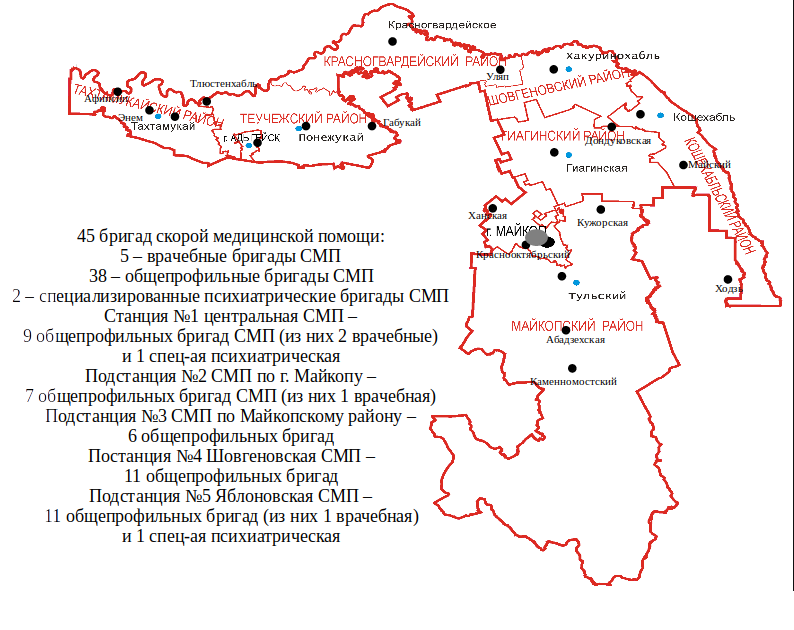 Санавиация в Республике Адыгея:В рамках регионального проекта РА “Развитие первичной медико - санитарной помощи” разработана и утверждена стратегия развития санитарной авиации на 2019—2024 гг. На территории РА на 1 этапе планируется построить 1 вертолетную наземную (посадочную) площадку в 2019г на территории ГБУЗ РА “Кошехабльская центральная районная больница” (второй уровень оказания медицинской помощи). На 2 этапе реализации проекта предусмотрено строительство вертолетной площадки на крыше построенного диагностического центра на базе ГБУЗ РА АРКБ, которое является учреждением 3 уровня оказания медицинской помощи. Анализ использования инфраструктуры в 2018г.Число коек кардиологического профиля в  2018 году составило 205. Обеспеченность койками данного профиля составляет 45,1 на 100 тыс. населения. Средняя занятость койки в году составляет 325 дней, средняя длительность пребывания больного на койке – 9,4 дней, оборот койки – 35,2, летальность – 2,0.Число коек неврологического профиля в 2018 году составило 243. Обеспеченность койками данного профиля составляет 53,5 на 100 тыс. населения. Средняя занятость койки в году составляет 319 дней, средняя длительность пребывания больного на койке – 11,0 дней, оборот койки – 28,6, летальность – 3,6.  Количество проведенных пациентам с ОКС диагностических и лечебных рентгенэндоваскулярных процедур за 2018 год – 339, из них 329 с применением ВМТ.Выполнено 108 имплантаций кардиостимулятора, их них 107 с применением  ВМТ. 15,2% пациентов с ОКС, которым выполнены рентгенэндоваскулярные лечебные вмешательства по отношению к общему числу пациентов с ОКС.Количество проведенных пациентам с ишемическим инсультом тромболизисов – 34, что составляет 3,0% от всех пациентов с ишемическим инсультом. Число посещений к кардиологу составило 43987, из них 39975 по заболеваниям, на одного жителя – 0,12.Число посещений к неврологу составило 150068, из них 100113 по заболеваниям, на одного жителя – 0,22.Эффективность использования единиц тяжелой техникиМагнитно-резонансный томограф.В республике функционирует 1 аппарат магнитно-резонансный томограф  в Адыгейской республиканской клинической больнице.Количество проведенных исследований за 2016 год -4042, за 2017 году – 5042,за 2018 год-6076. Количество проведенных исследований по сравнению с прошлым годом увеличилось на 20,5%. В сутки по Республике Адыгея проводится 16,6 исследований на 1 аппарат. Рекомендуемая оптимальная нагрузка на 1 аппарат в сутки - 20 исследований в день при круглосуточном режиме работы.Компьютерные томографы (далее-КТ)Общее количество КТ- 7 ед., из общего числа КТ действующих- 7 ед. (100% от общего количества имеющегося оборудования). Количество проведенных исследований за 2016 год –29174, 2017 год- 27991, в 2018 году -32038. Количество проведенных процедур увеличилось на 14,5%.Средняя нагрузка на 1 аппарат в 2016 году – 4167,7, в 2017 году –3998,7, в 2018 году - 4576,8.Количество исследований на 10 тыс. населения в год в 2016 году составило 646,2, в 2017 году –617,4, в 2018 году -706,6.В 2018 году в сутки на 1 аппарат в Республике Адыгея приходилось 12,5 исследований.Рекомендуемый оптимальный  показатель - 23 исследования в день  при круглосуточном режиме работы.Ангиографические комплексы стационарныеОбщее количество аппаратов - 1 ед., из общего числа действующих – 1 ед.  (100%  от общего количества имеющегося оборудования).  Количество проведенных исследований в 2016 году – 2270 исследований, из них внутрисосудистых-1324(диагностических-946 и лечебных-378), внесосудистых-1148 (диагностических-98 и лечебных -1050). В 2017 году выполнено 2957, из них внутрисосудистых-1542(диагностических-1129 и лечебных-413),  внесосудистых-1415 (диагностических-290 и лечебных-1125).В 2018 году выполнено 3221 исследований, из них  1723 внутрисосудистых ( 1271 диагностических и 452 лечебных исследования) и 1498 внесосудистых (все лечебные).Количество проведенных исследований по сравнению с 2017 годом возросло на 8,9%.  В сутки за 2018год на 1 аппарат приходится 8,8 исследования при рекомендуемой оптимальной нагрузке на 1 аппарат в сутки - 15 процедур.Схема маршрутизации больных с ОКС/ОНМКВ соответствии с приказом Министерства здравоохранения Республики Адыгея от 03.02.2014 г. № 90 «О совершенствовании оказания медицинской помощи больным с сердечно-сосудистыми заболеваниями Республики Адыгея», утверждена схема маршрутизации пациента при оказании медицинской помощи больным с ОКС. Определен порядок взаимодействия и закрепление муниципальных образований и городских округов Республики Адыгея за РСЦ и ПСО №1 и №2 (см. таблица 1). Республика Адыгея условно разделена на три зоны (см. рисунок 1).Таблица 1 Карта-схема зонирования и маршрутизация пациента при оказании               медицинской  помощи больным с ОКС в Республике Адыгея рисунок 1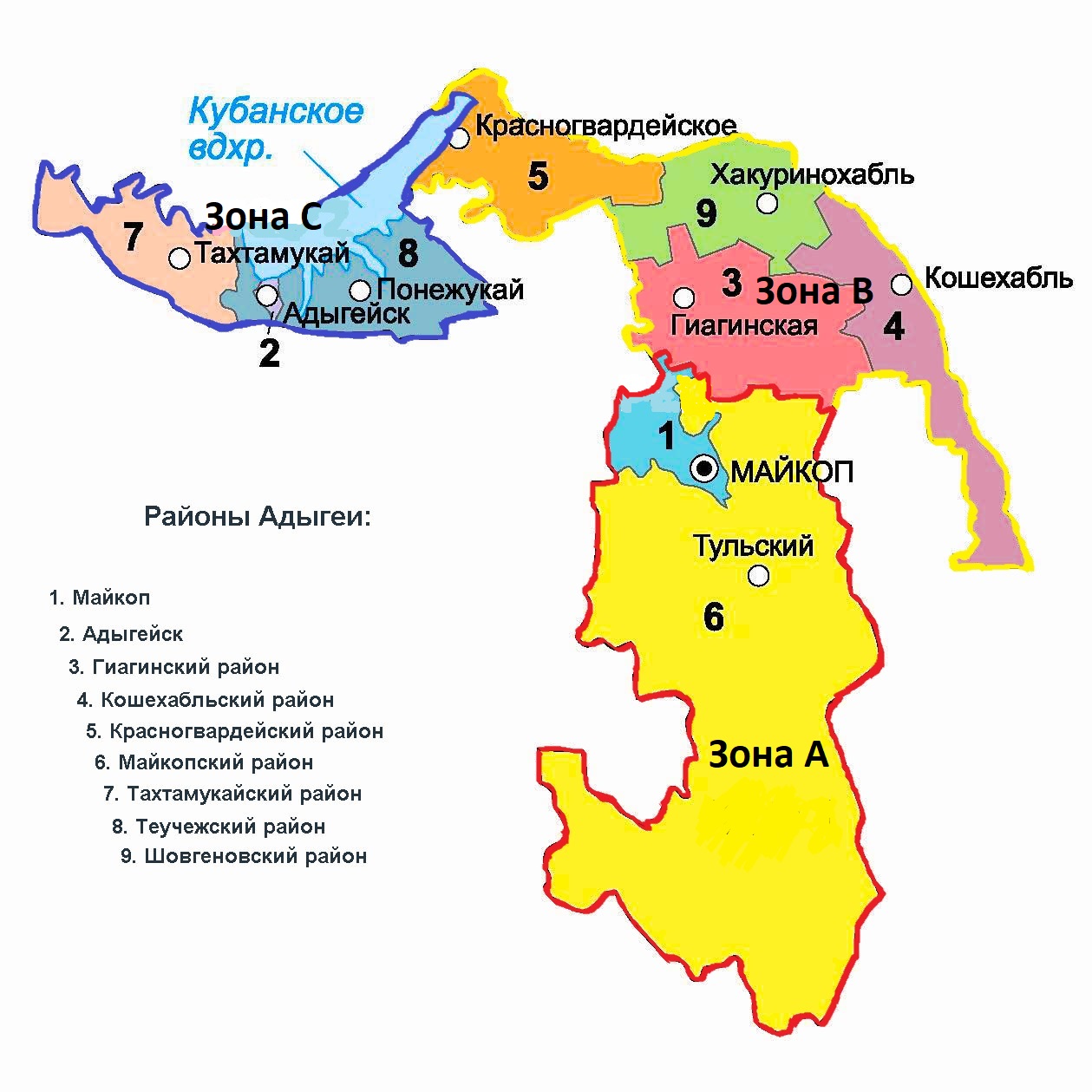   В схемах маршрутизации больных с ССЗ участвуют 2 - ПСО, 1-РСЦ, 6 ЦРБ с кардиологическими и неврологическими отделениями, оказывающие помощь больным с ОКС и ОНМК, а также 1 станция и 4 подстанции СМП. Информация по каждой медицинской организации: см.п.1.5.Маршрутизация при оказании помощи пациентам с ОНМК:Маршрутизация больных с ССЗ в регионе в настоящее время не является оптимальной: в ПСО №1 МГКБ, расположенное территориально вблизи РСЦ, поступают  пациенты с ОКС высокого риска, в т.ч. с подъемом сегмента ST. Планируется, что пациенты с диагнозом ОКС будут доставляться бригадами СМП в РСЦ АРКБ. Также принимаются меры по улучшению внутригоспитальной маршрутизации (пациенты с ОКС после осмотра кардиолога поступают в АРО или РХМДиЛ, затем переводятся в ПИТ кардиологического отделения АРКБ , палаты ранней реабилитации).МЗ РА ведется работа по изменениям, дополнениям к региональному приказу о маршрутизации больных с ОКС.Профильность госпитализации по итогам 2018г  составила : ---при ОКС -- 93 %---при ОНМК -- 95,8 % Несмотря на высокую профильность существует проблема своевременной доставки пациентов в РСЦ, в том числе в связи с поздней обращаемостью. С этим может быть связано недостижение сосудистыми центрами целевых показателей по выполняемой ТЛТ и высокие показатели досуточной летальности. 1.4. Кадровый состав учреждений.По итогам 2018 года в РСЦ Республики Адыгея количество врачей составляет:кардиологов 16,75 штатных единиц и 9 физических лиц;неврологов 9,50 штатных единиц и 4 физических лица;нейрохирургов 8,5 штатных единиц и 5 физических лиц; сердечно-сосудистых хирургов 10,50 штатных единиц и 9 физических лиц; анестезиологов-реаниматологов 2,00 штатных единиц и 2 физических лица; логопедов 1,00 штатных единиц и 1 физическое лицо; психологов медицинских 0,25 штатных единиц и 1 физическое лицо;инструкторов-методистов ЛФК 0,25 штатных единиц и 1 физическое лицо; физиотерапевтов 0,25 штатных единиц и 1 физическое лицо; врачей по рентгенэдоваскулярным диагностике и лечению 5,50 штатных единиц и                 4 физических лица; врачей функциональной диагностики 0,50 штатных единиц и 1 физическое лицо;врачей ультразвуковой диагностики 0,75 штатных единиц и 2 физических лица.В ПСО количество врачей составляет:кардиологов 11,50 штатных единиц и 10 физических лиц;неврологов 17,50 штатных единиц и 11 физических лица;нейрохирургов 0,25 штатных единиц, физических лиц нет; сердечно-сосудистых хирургов 0,25 штатных единиц, физических лиц нет; анестезиологов-реаниматологов 21,00 штатных единиц и 11 физических лиц; врач по лечебной физкультуре 1,00 штатных единиц и 1 физическое лицо;логопедов 1,00 штатных единиц и 1 физическое лицо; психологов медицинских 1,00 штатных единиц и 1 физическое лицо;инструкторов-методистов ЛФК 2,00 штатных единиц и 2 физических лица; физиотерапевтов 2,00 штатных единиц и 2 физических лица; В стационарных отделениях медицинских организаций количество врачей составляет: неврологов 50,75 штатных единиц и 26 физических лиц, кардиологов 39 штатных единиц и 24 физических лица, врачей по рентгенэндоваскулярным диагностике и лечению 5,5 штатных единиц и 4 физических лица.В амбулаторных отделениях медицинских организаций количество врачей составляет:неврологов 47,00 штатных единиц и 26 физических лиц,врачей-кардиологов 19,50 штатных единиц и 13 физических лиц.Обеспеченность врачами-кардиологами составляет 8,2 на 100 тыс. населения, неврологами - 11,5 на 100 тыс. населения, нейрохирургами - 1,1 на 100 тыс. населения, сердечно-сосудистыми хирургами 2,2 на 100 тыс. населения, анестезиологами-реаниматологами 14,1 на 100 тыс. населения, врачами по рентгенэдоваскулярным диагностике и лечению 0,9 на 100 тыс. населения. 	Обеспеченность врачами-кардиологами выросла по сравнению с 2017 годом на 3,8 %, сердечно-сосудистыми хирургами - на 22,2%, анестезиологами-реаниматологами - на 2,9%.	В каждом стационаре, принимающем участие в лечении острых состояний  больных с ССЗ работает не менее 1 кардиолога, 1 невролога, 1 врача ЛФК, 1 логопеда, 1 психолога, 1 инструктора- методиста ЛФК,1 физиотерапевта.	Суммарное количество выездных бригад СМП составляет 45 бригад, специализированных реанимационных бригад нет.Меры по материальному и моральному стимулированиюмедицинских работников.В Республике Адыгея, начиная с 2012 года, действует программа «Земский доктор», по которой привлечено: 2012 год- 144 врача/2 кардиолога; 2013 год – 27 врачей/1 кардиолог; 2014 год- 20 врачей; 2015 год – 29 врачей; 2016 год – 41 врач/2 кардиолога; 2017 год - 58 врачей/1 кардиолог; 2018 год – 31 врач. За время действия программы привлечено 6 врачей-кардиологов. А также в 2018 году по программе «Земский фельдшер» трудоустроено 9 фельдшеров.В 2018 году в целях повышения престижа профессии работников учреждений здравоохранения Республики Адыгея возобновлено проведение конкурса «Лучший врач года». Конкурс проходил по пяти номинациям, были представлены более 60 работ конкурсантов на рассмотрение Республиканской конкурсной комиссии.1.5. Анализ деятельности каждой медицинской организации, участвующей в оказании стационарной помощи больным с ОНМК и/или ОКС, с оценкой необходимости оптимизации функционирования.РСЦ (ГБУЗ РА «Адыгейская  Республиканская  Клиническая  больница») :109072 человек прикрепленного населения. Оснащён ангиографической установкой Toshiba, введённой в эксплуатацию в 2013 году. Максимальное время доставки пациентов - 2 часа 18 минут, для большинства районов региона - менее 2 часов. Работа РСЦ организована согласно Приказа ГБУЗ РА АРКБ от 19.02.2014г № 48 «О совершенствовании оказания медицинской помощи больным с сердечно-сосудистыми заболеваниями в ГБУЗ РА «АРКБ». Развернуто отделение кардиологии на 63 койки, из них 30 коек неотложной кардиологии (для лечения больных с ОКС), в том числе палата интенсивной терапии на 6 коек, а также неврологическое отделение для больных с ОНМК на 30 коек с палатами интенсивной терапии на 6 коек.ПСО №1 (ГБУЗ РА «Адыгейская межрайонная больница им. К. М. Батмена») :открыто в июле 2017 года, 98116 человек прикрепленного населения, 17 кардиологических коек в составе отделения терапии. Максимальное время доставки пациентов из районов проживания прикреплённого населения не превышает 2 часов. Работа ПСО организована в соответствии с приказом МЗ РА от 31.03.2017 г. № 274 «О совершенствовании оказания медицинской помощи больным с сердечно-сосудистыми заболеваниями г. Адыгейска, Теучежского и Тахтамукайского районов».ПСО №2 (ГБУЗ РА «Майкопская городская клиническая больница»): 225386 человек прикрепленного населения. Кардиологическое отделение развернуто на 55 коек, максимальное время доставки пациентов не превышает 2 часов. Несмотря на расположение вблизи от РСЦ, в ПСО поступают больные с ОКС высокого риска, в том числе с подъемом сегмента ST. В составе ПСО №2 также функционирует неврологическое отделение для больных с ОНМК на 30 коек с палатами интенсивной терапии на 6 коек.В настоящее время имеется возможность направления подавляющего большинства пациентов с ОКС из районов прикрепления РСЦ и ПСО МГКБ (около 335 000 жителей) на экстренные, в том числе, первичные, чрескожные вмешательства. Вместе с тем, в РСЦ на базе АРКБ при достаточной укомплектованности кадрами и наличии работающего в режиме 24/7 отделения рентгенхирургических методов диагностики и лечения необходимо улучшение внутригоспитальной маршрутизации. В частности, рентгеноперационная и профильное кардиологическое отделение с блоком интенсивной терапии расположены в разных корпусах, часть пациентов с ОКС госпитализируется через приёмное отделение с временными задержками. В настоящее время пациенты с диагнозом ОКС  направляются в АРО или РХМДиЛ с последующим переводом в ПИТ кардиологического отделения АРКБ.Также на 2019 г запланировано размещение дублирующей ангиографической установки в РСЦ АРКБ (в случаях поломки оборудования или одновременного поступления пациентов), что потребует дополнительную целевую подготовку врачей РЭХ. На базе ПСО МГКБ планируется реорганизация: создание отделения реабилитации для пациентов, перенесших ОКС, ЧКВ, койки для пациентов с ХСН. Круглосуточно в республике осуществляется дежурство 45 бригад Скорой помощи (в том числе 5 врачебных). Догоспитальный этап помощи в Республике Адыгея характеризуется преимуществами централизованной диспетчеризации вызовов Скорой помощи, наличием оборудования для дистанционной передачи ЭКГ (56 комплексов). Вместе с тем, бригадами Скорой помощи госпитализируется только 69,8% пациентов с ОКС, тромболитическая терапия на догоспитальном этапе не проводится (короткое плечо доставки из любого района, поздняя обращаемость пациентов). Меры по оптимизации функционирования медицинских организацийВ настоящее время доля пациентов с ОКС, подвергающихся ЧКВ, остаётся крайне низкой (14,8%), в том числе у больных с подъемом сегмента ST (27,9%). При относительно коротком плече доставки из любого района (в связи с чем, отмечается высокая доля профильной госпитализации – 93%, доля больных ОКС, госпитализированных в пределах 12 часов после начала заболевания – 89,8%), возможностях помощи на догоспитальном этапе, наличии ангиографической установки и достаточном кадровом обеспечении существуют возможности увеличения охвата ЧКВ в кратчайшие сроки за счёт оптимизации внутригоспитальной маршрутизации в РСЦ;Низкая доля переводов пациентов из ПСО в РСЦ (19,2%), незначительная доля пациентов после тромболитической терапии с реализацией фармакоинвазивного подхода, высокая летальность от ИМ в РСЦ (14,3%) и высокая доля умерших от ИМ в трудоспособном возрасте (23,3%), а также ограничения в реализации стратегии первичного ЧКВ для пациентов с ОКС, связанные с госпитализацией пациентов с ОКС высокого риска в ПСО № 2 предполагают необходимость пересмотра порядков маршрутизации.  В связи с вышеизложенным:1) в 2019 году запланирована закупка дублирующей ангиографической установки РСЦ ГБУЗ РА АРКБ для обеспечения доступности ЧКВ в режиме 24/7 и для оказания помощи в случае поломки одного оборудования или одномоментного поступления пациентов;2)изменение внутригоспитальной маршрутизации в РСЦ больных ОКС.3)изменение действующего приказа по маршрутизации пациентов с ОКС с внесением дополнений, связанных со стратификацией риска пациентов с ОКС без подъема сегмента ST, для обеспечения своевременного перевода из ПСО в РСЦ на ЧКВ, реализации стратегии первичного ЧКВ для большинства пациентов.4)в рамках региональной программы «Борьба с сердечно-сосудистыми  заболеваниями» с 2019 по 2024 год планируется переоснащение и дооснащение РСЦ АРКБ и 2 ПСО МГКБ и АМБ.  5) на базе диагностического центра АРКБ (кардиологический диспансер) планируется в течение года диспансерное наблюдение пациентов после ОКС/ИМ, ЧКВ, АКШ с льготным лекарственным обеспечением данной группы пациентов.1.6. Региональные документы, регламентирующие оказание помощи при болезнях системы кровообращения (БСК)Приказ Министерства здравоохранения Республики Адыгея от 03.02.2014г № 90«О совершенствовании оказания медицинской помощи больным с сердечно-сосудистыми заболеваниями в Республике Адыгея».Приказ Министерства здравоохранения Адыгея от 12.09.2018г. № 738 «О порядке организации и маршрутизации пациентов с ишемической болезнью сердца, в том числе после хирургических методов реваскуляризации миокарда, для осуществления диспансерного наблюдения». Приказ Министерства здравоохранения Адыгея от 13.06.2018г. № 493 «Об организации медицинской помощи больным с острыми и критическими состояниями при заболеваниях  системы кровообращения в Республике Адыгея».Приказ Министерства здравоохранения Адыгея от 05.02.2009г. №167 «О совершенствовании деятельности лечебно-профилактических учреждений Республики Адыгея по формированию здорового образа жизни среди населения».Приказ Министерства здравоохранения Адыгея от 20.05.2011г. №350 «О совершенствовании организации работы Центра здоровья для взрослых в Республике Адыгея».Приказ Министерства здравоохранения Республики Адыгея от 30.01.2015г. №86 «Об организации оказания высокотехнологичной медицинской помощи с применением специализированной информационной системы для граждан Российской Федерации, проживающих в Республике Адыгея».Приказ Министерства здравоохранения Республики Адыгея от 31.03.2017 г. № 274 «О совершенствовании оказания медицинской помощи больным с сердечно-сосудистыми заболеваниями г. Адыгейска,  Теучежского и  Тахтамукайского районов».Приказ Министерства здравоохранения Республики Адыгея от 29.12.2018г. № 1181 «О реализации проектной деятельности в Министерстве здравоохранения Республики Адыгея»Приказ Министерства здравоохранения Республики Адыгея от 25.12.2017 №1139 «Об организации проведения диспансеризации определенных групп взрослого населения в Республике Адыгея».Распоряжение Кабинета Министров Республики Адыгея от 31.12.2019 №17-р «О перечне мероприятий по оснащению оборудованием региональных сосудистых центров и первичных сосудистых отделений, расположенных на базе медицинских организаций, подведомственных Министерству здравоохранения Республики Адыгея»Распоряжение Главы Республики Адыгея от 31.12.2019 № 19-рг «Об уполномоченном исполнительном органе государственной власти Республики Адыгея».В настоящее время в работе региональный приказ по маршрутизации и оказанию экстренной помощи пациентам с ОКС. 1.7 Показатели деятельности связанной с оказанием медицинской помощи больным с сердечно-сосудистыми заболеваниями в субъекте (профилактика, раннее выявление, диагностика и лечение сердечно-сосудистых заболеваний, реабилитация.	В соответствии с приказом МЗ РФ от 26.10.2017 г. № 869н «Об утверждении порядка проведения диспансеризации определенных групп взрослого населения» и приказом Министерства здравоохранения Республики Адыгея от 25.12.2017 г. № 1139 «Об организации проведения диспансеризации определенных групп взрослого населения в Республике Адыгея», в целях раннего выявления у населения хронических заболеваний, основных факторов риска их развития, своевременного проведения профилактических, лечебных мероприятий, в 2018 году в 11 учреждениях здравоохранения Республики Адыгея проведена диспансеризация определенных групп взрослого населения. Пациенты, нуждающиеся в регулярном динамическом наблюдении, взяты на учет в поликлиниках по месту жительства. Лица с высоким и очень высоким суммарным риском развития сердечно-сосудистых заболеваний вошли во II группу здоровья, что составило 15% от числа людей, прошедших диспансеризацию (6510 человек). 	В настоящее время в регионе реализуются меры по льготному лекарственному обеспечению групп пациентов с продолжительностью обеспечения, предусмотренными действующим законодательством. 	В 2019 году начата реализация региональной программы, утверждённой Министерством здравоохранения Республики Адыгея, по продленному (дополнительному) лекарственному обеспечению пациентов после перенесенных острого коронарного синдрома и острого инфаркта миокарда, чрескожных коронарных вмешательств, а также перенёсших операцию аортокоронарного шунтирования в течение 1 года. Также в 2019 году планируется открытие республиканского Кардиологического диспансера на базе диагностического центра Республиканской больницы. Реорганизация службы по наблюдению за пациентами с хроническими формами болезней системы кровообращения, перенёсшими острые сердечно-сосудистые события и высокотехнологичные вмешательства, позволит эффективнее использовать имеющиеся ресурсы стационара в регионе, расширить возможности по реализации программ по вторичной профилактике, повысить эффективность диспансеризации групп пациентов наиболее высокого риска.  Завершается формирование регионального регистра пациентов с сердечно-сосудистой патологией, в условиях кардиологического диспансера планируется наблюдение пациентов в течение года после перенесенного ОКС/ИМ, высокотехнологичных вмешательств (ЧКВ, АКШ, имплантации ЭКС), с высоким риском повторных событий. 	В настоящее время в республике нет специализированных программ для пациентов с ХСН, кабинетов ХСН, антикоагулянтной терапии.Медицинская реабилитация при БСК:	Пациентам, перенесшим острый инфаркт миокарда, после определения индивидуальной переносимости физической нагрузки и оценки связанного с ней риска, в профильных отделениях проводятся реабилитационные мероприятия, направленные на повышение приверженности к медикаментозному лечению, а также мероприятия по изменению образа жизни (диета, отказ от курения, аэробные физические нагрузки (тренировки). Пациентов с малоподвижным образом жизни стимулируют к началу программ физической реабилитации с нагрузками небольшой интенсивности. Также планируется направление пациентов на II этап реабилитации в ГБУЗ РА “Адыгейская межрайонная больница им. Батмена”, пациентов с высоким уровнем реабилитационного потенциала на III этап реабилитации в ГБУЗ РА «Адыгейский республиканский центр медицинской реабилитации».Индикаторные показатели состояния помощи больным с ОНМК:--число больных с ишемическим инсультом, которым выполнен системный тромболизис  в 2018 г --34 , в 2017г--7;--число умерших больных с ишемическим инсультом, которым выполнен системный тромболизис в 2018г- 6, в 2017—3;--число умерших с ОНМК в стационарах  РА в 2018г-301, в 2017г- 298;--число выбывших (выписано +умерло) больных с ОНМК в 2018г-1378, в 2017-1393;--число умерших больных с ишемическим инсультом в стационарах РА в 2018г - 195, в 2017г -165;--число выбывших (выписано + умерло)  больных с ишемическим инсультом в 2018г -1138, в 2017г - 1095;--число умерших с ОНМК по геморрагическому типу в стационарах РА в 2018г -106, в 2017г - 133;--число выбывших (выписано +умерло) больных с ОНМК по геморрагическому типу в 2018г -240, в 2017г -298. Профильность госпитализации при ОНМК  по итогам 2018г  составила  95,8 % Несмотря на высокую профильность существует проблема своевременной доставки пациентов в РСЦ, в том числе в связи с поздней обращаемостью. С этим может быть связано недостижение целевых показателей по выполняемой ТЛТ и высокие показатели досуточной летальности.1.8 Анализ проведенных мероприятий по снижению влияния факторов риска развития-сердечно-сосудистых заболеванийПо данным за 2018 год распространенность факторов риска составляет:повышенный уровень артериального давления - 9%гипергликемия - 1,5%избыточная масса тела-15%курение табака – 14%риск пагубного употребления алкоголя – 1%низкая физическая активность – 21%нерациональное питание – 23% отягощенная наследственность по неинфекционным заболевания - 9 %  высокий абсолютный суммарный сердечно-сосудистый риск - 6%  очень высокий абсолютный суммарный сердечно-сосудистый риск - 3%  В рамках межведомственного взаимодействия Министерством здравоохранения Республики Адыгея, совместно с Управлением Роспотребнадзора по Республике Адыгея, Комитетом Республики Адыгея по делам национальностей, связям с соотечественниками и средствам массовой информации, Министерством образования и науки Республики Адыгея, Комитетом Республики Адыгея по физической культуре и спорту, Министерством культуры Республики Адыгея проводятся мероприятия направленные на формирование здорового образа жизни и снижение распространенности факторов риска основных хронических неинфекционных заболеваний: в рамках аккордных дней здоровья, установленных ВОЗ - круглые столы, пресс-конференции; спортивно – массовые мероприятия, образовательные и пропагандистские акции, уроки здоровья в образовательных учреждениях, разработка и тиражирование информационно пропагандистских материалов. В соответствии с планом официальных физкультурных и спортивно-массовых мероприятий Республики Адыгея осуществляются мероприятия по популяризации массового спорта, пропаганде здорового образа жизни среди граждан Республики Адыгея. В рамках мероприятий спортивной направленности, направленных на профилактику алкоголизма и наркомании, противодействие потреблению табака проводятся физкультурно-оздоровительные мероприятия с привлечением различных социально-демографических групп населения. В целях популяризации спортивно - оздоровительных программ в учреждениях, осуществляющих спортивную подготовку, регулярно проводятся учебно-тренировочные занятия, беседы и мастер-классы по видам спорта с привлечением ведущих спортсменов и тренеров республики.ГБУЗ РА «Адыгейский республиканский центр медицинской профилактики» осуществляет координирующие функции по вопросам медицинской профилактики. Во всех медицинских организациях, оказывающих первичную медико-санитарную помощь населению, созданы отделения или кабинеты медицинской профилактики,  осуществляющие функции контроля и коррекции  факторов риска сердечно-сосудистых заболеваний.С целью формирования и популяризации здорового образа жизни в 2018 году среди населения Республики Адыгея врачами прочитано 7895 лекций, проведено 80 тысяч бесед по различным вопросам профилактики заболеваний. В средствах массовой информации по профилактике заболеваний и пропаганде здорового образа жизни организовано 658 выступлений, в том числе 106 телепередач, 10 радиопередач, 174 публикаций в газетах и 368 статей в электронных СМИ и социальных сетях.  Проводятся мероприятия информационного характера, существенно возросло взаимодействие с гражданами по оценке факторов риска (анкетирование), увеличился охват кампаниями по первичной профилактике и мотивации к здоровому образу жизни, в сельской местности осуществляются подворовые обходы. В ходе массовых акций, проводимых ГБУЗ РА «Адыгейский республиканский центр медицинской профилактики» в 2018 году более пяти тысяч человек смогли пройти скрининговые обследования: измерить артериальное давление, вес, рост, определить индекс массы тела, уровень сахара и холестерина, получить консультации врачей-специалистов: кардиолога, терапевта, невролога, нарколога, психолога, диетолога, принять участие в анкетировании.В рамках национального проекта «Демография» в Республике Адыгея будут реализованы мероприятия проекта «Формирование системы мотивации граждан к здоровому образу жизни, включая здоровое питание и отказ от вредных привычек», направленные на формирование среды, способствующей ведению гражданами здорового образа жизни, включая здоровое питание (в том числе ликвидацию микронутриентной недостаточности, сокращение потребления соли и сахара), защиту от табачного дыма, снижение потребления алкоголя, мотивирование граждан к ведению здорового образа жизни посредством проведения информационно-коммуникационной кампании, вовлечение граждан и некоммерческих организаций в мероприятия по укреплению общественного здоровья, а также разработку и внедрение корпоративных программ укрепления здоровья. 1.9. ВыводыРеспублика Адыгея относится к регионам с высокой смертностью от всех причин, превышающей среднюю по Российской Федерации, со снижением в динамике.По итогам 2018 года в структуре причин смертности населения первое место занимает смертность от болезней системы кровообращения - 49%.В структуре смертности от  БСК первое место занимает ишемическая болезнь сердца --39,4 %. Второе место – цереброваскулярная болезнь-- 38,3%. Третье место – гипертоническая болезнь-- 4,8%. Основную долю умерших от ишемической болезни в структуре смертности от сердечно-сосудистых заболеваний составляют жители в возрасте старше 75 лет.В настоящее время стационарную и амбулаторную помощь при сердечно-сосудистых заболеваниях в Республике Адыгея оказывают 15 медицинских организаций.Территория республики характеризуется достаточным покрытием сети стационаров, тогда как амбулаторно-поликлинические учреждения расположены преимущественно на территории г. Майкопа, в связи с чем, для обеспечения амбулаторной помощи и диспансеризации на территории районов осуществляются выезды бригад медицинских мобильных комплексов. Отмечается низкая  доля пациентов с ССЗ, состоящих на диспансерном учете.Специализированная, в том числе высокотехнологичная медицинская помощь оказывается РСЦ ГБУЗ РА АРКБ (г. Майкоп), ПСО ГБУЗ РА «МГКБ “( г. Майкоп) и ПСО ГБУЗР РА «Адыгейская межрайонная больница им. К.М. Батмена» ( г. Адыгейск).В регионе отмечается высокая доля профильной госпитализации. Однако, в РСЦ ГБУЗ РА АРКБ выполняется недостаточное число ЧКВ как в экстренном, так и в плановом порядке. В 2018 году выполнено ангиопластик 67,3 на 100 тыс. населения.На территории республики отсутствуют учреждения, оказывающие кардиохирургическую помощь. Вместе с тем, в соседнем регионе  (Краснодарский край) имеется крупное учреждение соответствующего профиля - ГБУЗ «Научно-исследовательский институт – Краевая клиническая больница № 1 имени профессора С.В. Очаповского»( г. Краснодар), существует возможность транспортировки пациентов для проведения АКШ и других кардиохирургических операций, утверждён порядок направления.В связи с вышеизложенным планируется:С учётом высокой доли хронических форм ИБС и ЦВБ в структуре смертности от БСК планируется разработка программ, направленных на организацию помощи целевым группам пациентов с хроническими сердечно-сосудистыми заболеваниями, особенно трудоспособного возраста, которые будут включать как информационно-образовательную часть, так и специальные мероприятия, направленные на отдельные группы пациентов высокого риска (реализация утвержденной программы продленного льготного лекарственного обеспечения). Кроме того, запланировано продолжение совершенствования региональной системы помощи пациентам с острым коронарным синдромом, организация повышения квалификации специалистов первичного звена по мерам первичной и вторичной профилактики сердечно-сосудистых заболеваний, централизация системы диспансерного наблюдения пациентов с сердечно-сосудистыми заболеваниями на базе создаваемого Кардиологического диспансера ГБУЗ РА АРКБ и подготовкой и утверждением региональных регламентирующих документов по группам диспансерного наблюдения, дальнейшее расширение охвата региональными программами льготного лекарственного обеспечения.Цель, показатели и сроки реализации региональной программы по борьбе с сердечно-сосудистыми заболеваниямиСнижение смертности от болезней системы кровообращения до 484,8 случаев на 100 тыс. населения к 2024 году, а также снижение больничной летальности от инфаркта миокарда до 10,0 и от острого нарушения мозгового кровообращения до 14,0 в 2024 году, увеличение количества рентгенэндоваскулярных вмешательств в лечебных целях в 2024 году до 1115 ед.Задачи региональной программы3.1 .Разработать меры по повышению качества оказания медицинской помощи у пациентов ключевых групп сердечно-сосудистых заболеваний, определяющие основной вклад в заболеваемость и смертность от ССЗ.3.2. Проведение мероприятий по профилактике и лечению факторов риска болезней системы кровообращения (артериальной гипертензии, курения, высокого уровня холестерина; сахарного диабета; употребления алкоголя; низкой физической активности; избыточной массы тела и ожирения), организация и проведение информационно-просветительских программ для населения с использованием средств массовой информации, в том числе, в целях информирования населения о симптомах ОНМК:    1) создание культа здоровья, среды, способствующей ведение здорового образа жизни :повышение физической активности, снижение потребления алкоголя и табакокурения , рекомендации по правильному питанию ; 2) публикации статей по пропаганде здорового образа жизни ;3) просветительские передачи, программы на местном телевидении, СМИ. 3.3. Совершенствование системы оказания первичной медико-санитарной помощи пациентам с внедрением алгоритмов диспансеризации населения, направленных на группы риска, особенно по развитию острого нарушения мозгового кровообращения и острого коронарного синдрома, раннее выявление лиц из группы высокого риска по развитию инсульта и инфаркта миокарда, пациентов с хронической сердечной недостаточностью :1)при взаимодействии МО РА с Центром здоровья, отделениями медицинской профилактики ЦРБ продолжить мероприятия по раннему выявлению факторов риска, АГ во время проведения диспансеризации и профилактических осмотров ;2)информирование населения о симптомах ОКС и ОНМК, тематические акции с проведением дней борьбы с инсультом, с курением, всемирного дня сердца (см. далее в мероприятиях), организация Школ инсульта; 3) в условиях кардиологического диспансера диагностического центра АРКБ наблюдение пациентов, перенесших ОКС/ИМ, оперативные вмешательства (ЧКВ, АКШ), в течение 1 года.3.4. Разработка и реализация комплекса мероприятий по совершенствованию системы  реабилитации пациентов с болезнями системы кровообращения, внедрение ранней мультидисциплинарной реабилитации больных, реабилитации на амбулаторном этапе лечения: 1) пациентам, перенесшим острый инфаркт миокарда, после определения индивидуальной переносимости физической нагрузки и оценки связанного с ней риска, в профильных отделениях проведение  реабилитационных мероприятий, направленных на повышение приверженности к медикаментозному лечению,  по изменению образа жизни (диета, отказ от курения, аэробные физические нагрузки (тренировки).2)стимулирование пациентов с малоподвижным образом жизни к началу программ физической реабилитации с нагрузками небольшой интенсивности;3) направление пациентов на II этап реабилитации в ГБУЗ РА “Адыгейская межрайонная больница им. Батмена”, пациентов с высоким уровнем реабилитационного потенциала на III этап реабилитации в ГБУЗ РА «Адыгейский республиканский центр медицинскойРеабилитации»;4) увеличение штата сотрудников ЛФК, логопедов-афазиологов, реабилитологов, кинезиотерапевтов с привлечением ВУЗА для обучения сотрудников (МГТУ, Куб.гос медакадемия);5)увеличение количества стационарных реабилитационных коек для пациентов с ОНМК, в том числе в г. Майкопе, увеличение штата сотрудников реабилитационных отделений; 6)создание реабилитационных мультидисциплинарных бригад в амбулаторно- поликлиническом звене для проведения реабилитации пациентов, выездных бригад для пациентов на дому.3.5. Совершенствование материально-технической базы учреждений, оказывающих медицинскую помощь пациентам с болезнями системы кровообращения: пере/или дооснащение медицинским оборудованием РСЦ, ПСО (291 ед. оборудования  до 2024г).3.6. Переоснащение медицинским оборудованием медицинских организаций в соответствии с  Паспортом Федерального проекта «Борьба с сердечно-сосудистыми заболеваниями».3.7. Организация сбора достоверных статистических данных по заболеваемости, смертности, летальности и инвалидности по группе болезней системы кровообращения (гипертоническая болезнь, инфаркт миокарда, инсульт и др.), в том числе с использованием региональных информационных сервисов.3.8. Привлечение специалистов и укомплектование врачами-терапевтами участковыми и врачами-неврологами амбулаторно-поликлинической службы:подготовка специалистов с учетом потребности в кадрах, продолжение  целевого обучения. 3.9. Обеспечить повышение качества оказания медицинской помощи больным с ССЗ в соответствии с клиническими рекомендациями совместно с профильными национальными медицинскими исследовательскими центрами :1)организация и обеспечение функционирования телемедицинского центра консультаций;  2)совместно с ФГБУ “НМИЦ им. В.А. Алмазова” разработка и реализация плана проведения телемедицинских консультаций / консилиумов пациентов с ССЗ.   3.10. Организовать систему внутреннего контроля качества оказываемой медицинской помощи, основанной на клинических рекомендациях, утвержденных Минздравом РФ, и протоколах лечения (протоколах ведения) больных с ССЗ: 1)усиление внутреннего контроля качества оказываемой медицинской помощи;2) разбор запущенных случаев ССЗ на экспертном совете МЗ РА;3)при поддержке ФГБУ “НМИЦ им. В.А.Алмазова” внедрение системы контроля качества (на основе критериев качества медицинской помощи и клинических  рекомендаций ).4. План мероприятий региональной программы «Борьба с сердечно-сосудистыми заболеваниями»5.Ожидаемые результаты региональной программы.Исполнение мероприятий региональной программы «Борьба с сердечно-сосудистыми заболеваниями» Субъекта позволит достичь к 2024 г. следующих результатов:снижения уровня смертности от инфаркта до35,1 на 100 тыс. населения;снижения смертности от нарушения мозгового кровообращения до 65,5 на 100 тыс. населения;снижение больничной летальности от инфаркта миокарда до 10,0%;снижения больничной летальности от острого нарушения мозгового кровообращения до 14,0%;повышение отношения числа рентгенэндоваскулярных вмешательств в лечебных целях к общему числу выбывших больных, перенесших ОКС, до 60%;увеличение количества рентгенэндоваскулярных вмешательств в лечебных целях до 1115 ед;повышение доли профильных госпитализаций пациентов с острыми нарушениями мозгового кровообращения, доставленных автомобилями скорой медицинской помощи, до 95,0%.Повышение эффективности использования диагностического и терапевтического оборудования, в том числе ангиографических комплексов, ультразвуковых аппаратов экспертного класса, магнитно-резонансных томографов, компьютерных томографов, для лечения пациентов с сердечно-сосудистыми заболеваниями.Причины смертности2014201420152015201620162017201720182018Причины смертностиабс.удельный вес в %абс.удельный вес в %абс.удельный вес в %абс.удельный вес в %абс.удельный вес в %Всего умерших от всех причин59381005845100585010057241005584100в том числе:- от болезней системыкровообращения347158,4304052,0295550,5294751,5279650,1- от новообразований99316,7102117,598616,999317,399517,8- от травм, несчастныхслучаев и отравлений4677,94597,94447,63936,93927,0-в т.ч. ДТП117113958194- от болезней органов дыхания1682,81823,11823,11552,71372,5- от болезней органовпищеварения2955,02945,02874,92604,52634,7- от инфекционных ипаразитарных заболеваний:571,0891,5861,5841,5711,3- в т.ч. от туберкулеза3541363125- от других заболеваний4878,276013,091015,689215,693016,7Причины смертности20142015201620172018Темп прироста/убыли, % (2018-2014 гг.)Причины смертностина 100 тыс. насна 100 тыс. насна 100 тыс. насна 100 тыс. насна 100 тыс. насТемп прироста/убыли, % (2018-2014 гг.)Всего умерших от всех причин13,313,012,912,612,3-7,5в том числе:- от болезней системыкровообращения775,1675,1653,2650,0615,8-20,6- от новообразований221,8226,7217,9219,0219,1-1,2- от травм, несчастныхслучаев и отравлений104,3101,998,186,786,3-17,3-в т.ч. ДТП25,925,121,017,920,7-20,1- от болезней органов дыхания37,540,440,234,230,2-19,5- от болезней органовпищеварения65,965,363,457,357,9-12,1- от инфекционных ипаразитарных заболеваний:12,719,819,018,515,622,8- в т.ч. от туберкулеза7,89,18,06,85,5-29,5- от других заболеваний108,8168,7201,2196,8204,888,22014201420152015201620162017201720182018Причины смертностиабс.На 100 тыс. нас.абс.На 100 тыс. нас.абс.На 100 тыс. нас.абс.На 100 тыс. нас.абс.На 100 тыс. нас.Всего заболеваний системы кровообращения, в том числе 3471775,13040675,12955653,22947650,02796615,8Ревматические болезни сердца (острые и хронические) 40,992,040,940,940,9Гипертоническая болезнь 12427,812126,910222,611725,813429,5Инфаркт миокарда 19643,915233,815233,717137,714030,8Кардиосклероз атеросклеротический 582130,4467104,0518114,7458101,044096,8Ишемическая болезнь сердца 912204,3701156,1631139,8677149,3521114,6Другие формы болезней сердца 35980,438184,833173,338584,939787,4Сосудистые поражения мозга 1218272,81136252,91130250,31052232,01070235,4Болезни сосудов 7617,07316,38719,38318,39019,8Классы болезней в пересмотре МКБ20142015201620172018Темп прироста/убыли, % (2018-2014 гг.)Всего122 085,3121 729,6123 930,8123 471,5125 167,02,5Некоторые инфекционные паразитарныеболезни3595,23528,53394,23 321,43187,9-11,3Новообразования3992,64308,44510,94 583,94772,419,5Болезни системы кровообращения15 267,915 224,515 254,515 497,016 707,19,4Болезни органов дыхания22 564,222 951,224 608,824 282,825 324,512,2Болезни органов пищеварения7858,37812,87851,37 973,07762,0-1,2Классы болезней в пересмотре МКБ20142015201620172018Темп прироста/убыли, % (2018-2014 гг.)Всего64 964,966 105,866 252,365 924,466 646,72,6Некоторые инфекционные паразитарныеболезни2403,22352,32 032,42 175,12 093,2-12,9Новообразования929,21037,5974,6991,71 099,118,3Болезни системы кровообращения3313,13546,13 488,33 602,44 239,728,0Болезни органов дыхания20012,920 423,022 125,521 520,122 136,610,6Болезни органов пищеварения2562,72675,62 519,92 358,82 315,3-9,7Время доставки больного до РСЦ, ПСОКоличество населения  тыс. чел. (на начало 2018)Муниципальные образования, районы республики АдыгеяНаименованиеРСЦ, ПСО /ЗонаОбщее число прикрепленного населения, тыс. чел.20 км-20мин.166 708г. МайкопПСО №1 ГБУЗ РА«Майкопская городская клиническая больница»/Зона А226 843100км-70мин60 135Майкопский районПСО №1 ГБУЗ РА«Майкопская городская клиническая больница»/Зона А226 84370 км-50мин20 949Теучежский районПСО №2 ГБУЗ РА «Адыгейская межрайонная больница им. К.М. Батмена»/Зона С117 60320км-20мин15 166г. АдыгейскПСО №2 ГБУЗ РА «Адыгейская межрайонная больница им. К.М. Батмена»/Зона С117 60370км- 50мин81 488Тахтамукайский районПСО №2 ГБУЗ РА «Адыгейская межрайонная больница им. К.М. Батмена»/Зона С117 60380 км-70 мин31 511Красногвардейский районРСЦ РА ГБУЗ РА Адыгейская республиканская клиническая больница/Зона В108 92080 км-60 мин29 886Кошехабльский районРСЦ РА ГБУЗ РА Адыгейская республиканская клиническая больница/Зона В108 92070 км- 50 мин16 245Шовгеновский районРСЦ РА ГБУЗ РА Адыгейская республиканская клиническая больница/Зона В108 92040 км- 35 мин31 278Гиагинский районРСЦ РА ГБУЗ РА Адыгейская республиканская клиническая больница/Зона В108 920Медицинские организацииПрикреплённое населениеГБУЗ РА«Адыгейская республиканская клиническаябольница» - РСЦПациенты Красногвардейского, Шовгеновского, ГиагинскогоКошехабльского районов, переводы из ПСО, при необходимости оперативного лечения  ( геморрагический инсульт) ПСО  ГБУЗ РА“Адыгейская межрайонная больница им. К. М. Батмена “ Пациенты г. Адыгейска, Теучежского иТахтамукайского районовПСО  ГБУЗ РА «Майкопская городская клиническаябольница» Пациенты г. Майкопа, Майкопского района№ п/пНаименование показателяБазовое значение31.12.2017Период, годПериод, годПериод, годПериод, годПериод, годПериод, год№ п/пНаименование показателяБазовое значение31.12.20172019202020212022202320241.Смертность от инфаркта миокарда, на 100 тыс. населения45,942,641,039,437,936,335,12.Смертность от острого нарушения мозгового кровообращения, на 100 тыс. населения85,679,476,573,670,6 67,765,53.Больничная летальность от инфаркта миокарда, %20,017,716,415,013,411,610,04.Больничная летальность от острого нарушения мозгового кровообращения, %21,419,819,617,416,215,214,05.Отношение числа рентгенэндоваскулярных вмешательств в лечебных целях к общему числу выбывших больных, перенесших ОКС, %14,926,7 33,740,146,853,5606.Количество рентгенэндоваскулярных вмешательств в лечебных целях, ед.27749662174587099511157.Доля профильных госпитализаций пациентов с острыми нарушениями мозгового кровообращения, доставленных автомобилями скорой медицинской помощи, %71,075,079,083,087,091,095,0№ п/пНаименование мероприятия, контрольной точкиНаименование мероприятия, контрольной точкиСроки реализации проектаСроки реализации проектаОтветственный исполнительХарактеристика результатаХарактеристика результата№ п/пНаименование мероприятия, контрольной точкиНаименование мероприятия, контрольной точкиНачалоОкончаниеОтветственный исполнительХарактеристика результатаХарактеристика результата№ п/пНаименование мероприятия, контрольной точкиНаименование мероприятия, контрольной точкиНачалоОкончаниеОтветственный исполнительХарактеристика результатаХарактеристика результата1. Мероприятия по внедрению и соблюдению клинических рекомендаций и протоколов ведения больных с сердечно-сосудистыми заболеваниями1. Мероприятия по внедрению и соблюдению клинических рекомендаций и протоколов ведения больных с сердечно-сосудистыми заболеваниями1. Мероприятия по внедрению и соблюдению клинических рекомендаций и протоколов ведения больных с сердечно-сосудистыми заболеваниями1. Мероприятия по внедрению и соблюдению клинических рекомендаций и протоколов ведения больных с сердечно-сосудистыми заболеваниями1. Мероприятия по внедрению и соблюдению клинических рекомендаций и протоколов ведения больных с сердечно-сосудистыми заболеваниями1. Мероприятия по внедрению и соблюдению клинических рекомендаций и протоколов ведения больных с сердечно-сосудистыми заболеваниями1. Мероприятия по внедрению и соблюдению клинических рекомендаций и протоколов ведения больных с сердечно-сосудистыми заболеваниями1. Мероприятия по внедрению и соблюдению клинических рекомендаций и протоколов ведения больных с сердечно-сосудистыми заболеваниями1.1.Провести образовательные семинары по изучению клинических рекомендаций по лечению больных с сердечно-сосудистыми заболеваниями в поликлиниках Республики Адыгея01.09.201901.09.201901.03.2020МЗ РА, РСЦ МЗ РА, РСЦ Проведено 3 семинара, обучено 80% кардиологов, неврологов, терапевтов.Специалисты РСЦ проводят 1 р в  6 мес тренинги с участием врачей - кардиологов, зав. профильными отделениями ЦРБ, МГП РА1.2Разработка и внедрение в каждой медицинской организации протоколов лечения по профилю ССЗ (протоколов ведения пациентов) на основе соответствующих клинических рекомендаций по профилю, порядка оказания медицинской помощи по профилю и с учетом стандарта медицинской помощи01.09.201901.09.201931.12.2024МЗ РА, МО РАМЗ РА, МО РАУтверждены протоколы лечения по профилю ССЗ в каждой медицинской организации1.3.Мониторинг выполнения клинических рекомендаций, утвержденных Минздравом РФ, в рамках системы внутреннего контроля качества01.09.201901.09.201931.12.2024МЗРА,
МО РАМЗРА,
МО РАПроводится регулярный мониторинг выполнения клинических рекомендаций, утвержденных Минздравом РФ (врачебными комиссиями МО ежемесячно , 3- уровневая система контроля)2. Мероприятия по усилению внутреннего контроля качества оказания медицинской помощи2. Мероприятия по усилению внутреннего контроля качества оказания медицинской помощи2. Мероприятия по усилению внутреннего контроля качества оказания медицинской помощи2. Мероприятия по усилению внутреннего контроля качества оказания медицинской помощи2. Мероприятия по усилению внутреннего контроля качества оказания медицинской помощи2. Мероприятия по усилению внутреннего контроля качества оказания медицинской помощи2. Мероприятия по усилению внутреннего контроля качества оказания медицинской помощи2. Мероприятия по усилению внутреннего контроля качества оказания медицинской помощи2.1.Внедрение системы внутреннего контроля качества медицинской помощи пациентам с ССЗ на основе критериев качества медицинской помощи и клинических рекомендаций01.07.201901.07.201931.12.2024МЗРА,
МО РАМЗРА,
МО РАВнедрена система внутреннего контроля качества, основанная на клинических рекомендациях(ежемесячно врачебными комиссиями  МО)2.2.Разбирать запущенные случаи ССЗ на Экспертном Совете министерства здравоохранения Республики Адыгея с формированием заключения и  с последующей трансляцией результатов в общую лечебную сеть.01.09.201901.09.201931.12.2024МЗРА,
МО РАМЗРА,
МО РАРазобрано  8 клинических случаев2.3.При организационно-методической поддержке ФГБУ «НМИЦ им. В.А. Алмазова» МЗ РФ разработать и осуществить мероприятия по внедрению системы контроля качества медицинской помощи пациентам с ССЗ на основе критериев качества медицинской помощи и клинических рекомендаций, включающих, в том числе инновационные медицинские технологии. 01.07.2019 01.07.201931.12.2024МЗРА,
МО РАМЗРА,
МО РАПовышение эффективности и стандартизации оказания медицинской помощи пациентам с ССЗ и улучшение результатов их лечения. Обеспечение своевременного внедрения в практику новых методов диагностики, лечения и реабилитации ССЗ. Обеспечение стандартизации выявления дефектов в оказании медицинской помощи с целью их исправления.2.4.Ведение регистров сердечно-сосудистых заболеваний с целью оценки соответствия оказываемой медицинской помощи современным клиническим рекомендациям; 01.07.2019 01.07.201931.12.2024МЗРА, АРКБ,
МО РАМЗРА, АРКБ,
МО РАВ субъекте планируется ведение 2 регистров  (региональных)  по профилю ССЗ3.    Работа с факторами риска развития сердечно-сосудистых заболеваний и первичная профилактика       сердечно-сосудистых заболеваний; совершенствование системы оказания первичной      медико-санитарной помощи при сердечно- сосудистых  заболеваниях: 3.    Работа с факторами риска развития сердечно-сосудистых заболеваний и первичная профилактика       сердечно-сосудистых заболеваний; совершенствование системы оказания первичной      медико-санитарной помощи при сердечно- сосудистых  заболеваниях: 3.    Работа с факторами риска развития сердечно-сосудистых заболеваний и первичная профилактика       сердечно-сосудистых заболеваний; совершенствование системы оказания первичной      медико-санитарной помощи при сердечно- сосудистых  заболеваниях: 3.    Работа с факторами риска развития сердечно-сосудистых заболеваний и первичная профилактика       сердечно-сосудистых заболеваний; совершенствование системы оказания первичной      медико-санитарной помощи при сердечно- сосудистых  заболеваниях: 3.    Работа с факторами риска развития сердечно-сосудистых заболеваний и первичная профилактика       сердечно-сосудистых заболеваний; совершенствование системы оказания первичной      медико-санитарной помощи при сердечно- сосудистых  заболеваниях: 3.    Работа с факторами риска развития сердечно-сосудистых заболеваний и первичная профилактика       сердечно-сосудистых заболеваний; совершенствование системы оказания первичной      медико-санитарной помощи при сердечно- сосудистых  заболеваниях: 3.    Работа с факторами риска развития сердечно-сосудистых заболеваний и первичная профилактика       сердечно-сосудистых заболеваний; совершенствование системы оказания первичной      медико-санитарной помощи при сердечно- сосудистых  заболеваниях: 3.    Работа с факторами риска развития сердечно-сосудистых заболеваний и первичная профилактика       сердечно-сосудистых заболеваний; совершенствование системы оказания первичной      медико-санитарной помощи при сердечно- сосудистых  заболеваниях: 3.1.Проведение мероприятий по профилактике и лечению факторов риска болезней системы кровообращения (артериальной гипертензии, курения, высокого уровня холестерина; сахарного диабета; употребления алкоголя; низкой физической активности; избыточной массы тела и ожирения), организация и проведение информационно-просветительских программ для населения с использованием средств массовой информации.Проведение мероприятий по профилактике и лечению факторов риска болезней системы кровообращения (артериальной гипертензии, курения, высокого уровня холестерина; сахарного диабета; употребления алкоголя; низкой физической активности; избыточной массы тела и ожирения), организация и проведение информационно-просветительских программ для населения с использованием средств массовой информации.01.07.201931.12.2024МЗРА, министерство культуры РА, министерство образования РАСоздание среды, способствующей ведению гражданами здорового образа жизни, включая повышение физической активности, здоровое питание, защиту от табачного дыма и снижение потребления алкоголя. Создание культа здоровья, как фундаментальной ценности жизни современного человека.     Создание среды, способствующей ведению гражданами здорового образа жизни, включая повышение физической активности, здоровое питание, защиту от табачного дыма и снижение потребления алкоголя. Создание культа здоровья, как фундаментальной ценности жизни современного человека.     3.1.Проведение мероприятий по профилактике и лечению факторов риска болезней системы кровообращения (артериальной гипертензии, курения, высокого уровня холестерина; сахарного диабета; употребления алкоголя; низкой физической активности; избыточной массы тела и ожирения), организация и проведение информационно-просветительских программ для населения с использованием средств массовой информации.Проведение мероприятий по профилактике и лечению факторов риска болезней системы кровообращения (артериальной гипертензии, курения, высокого уровня холестерина; сахарного диабета; употребления алкоголя; низкой физической активности; избыточной массы тела и ожирения), организация и проведение информационно-просветительских программ для населения с использованием средств массовой информации.01.07.201931.12.2024МЗРА, министерство культуры РА, министерство образования РАСоздание среды, способствующей ведению гражданами здорового образа жизни, включая повышение физической активности, здоровое питание, защиту от табачного дыма и снижение потребления алкоголя. Создание культа здоровья, как фундаментальной ценности жизни современного человека.     Создание среды, способствующей ведению гражданами здорового образа жизни, включая повышение физической активности, здоровое питание, защиту от табачного дыма и снижение потребления алкоголя. Создание культа здоровья, как фундаментальной ценности жизни современного человека.     3.2.Мероприятие: Создание и трансляция просветительских программ/передач для населения с использованием местных каналов телевидения Мероприятие: Создание и трансляция просветительских программ/передач для населения с использованием местных каналов телевидения 01.07.201901.12.2019 
(далее ежегодно)МЗРА, Министерство культуры РА,Комитет РА по делам национальностей, связям с соотечественниками средствам массовой информацииСоздано и транслировано 2   программ/передач (список с названиями программ/передач и временем трансляции в приложении) Создано и транслировано 2   программ/передач (список с названиями программ/передач и временем трансляции в приложении) 3.3Мероприятие: Опубликовано материалов в местной печати соответствующей тематики  Мероприятие: Опубликовано материалов в местной печати соответствующей тематики  01.07.201901.12.2019 
(далее ежегодно)МЗРА, Министерство культуры РА,Комитет РА по делам национальностей, связям с соотечественниками и средствам массовой информацииОпубликовано 30 статей по пропаганде здорового образа жизни в местной печати (список с названиями статей/материалов и местом/временем публикации в приложении) Опубликовано 30 статей по пропаганде здорового образа жизни в местной печати (список с названиями статей/материалов и местом/временем публикации в приложении) 4.1Организация диспансерного наблюдения больных сердечно-сосудистыми заболеваниями:Продолжение внедрения мероприятий по профилактике ССЗ на территории РА с ориентиром на  выявление и коррекцию основных факторов риска развития ССЗ с использованием имеющихся и расширением возможностей Центров здоровья и отделений медицинской профилактики.Организация диспансерного наблюдения больных сердечно-сосудистыми заболеваниями:Продолжение внедрения мероприятий по профилактике ССЗ на территории РА с ориентиром на  выявление и коррекцию основных факторов риска развития ССЗ с использованием имеющихся и расширением возможностей Центров здоровья и отделений медицинской профилактики.01.07.201931.12.2024МО РА, 
Центр здоровья, отделения медицинской профилактики ЦРБ90 % охваченных диспансеризацией отдельных групп населения. Увеличение количества граждан, прошедших периодический профилактический осмотр. Совершенствование работы Центров здоровья, кабинетов медицинской профилактики. Своевременное выявление факторов риска ССЗ, включая артериальную гипертензию, и снижение риска ее развития. Повышение информированности населения о симптомах острого нарушения мозгового кровообращения и острого коронарного синдрома.   90 % охваченных диспансеризацией отдельных групп населения. Увеличение количества граждан, прошедших периодический профилактический осмотр. Совершенствование работы Центров здоровья, кабинетов медицинской профилактики. Своевременное выявление факторов риска ССЗ, включая артериальную гипертензию, и снижение риска ее развития. Повышение информированности населения о симптомах острого нарушения мозгового кровообращения и острого коронарного синдрома.   4.1Организация диспансерного наблюдения больных сердечно-сосудистыми заболеваниями:Продолжение внедрения мероприятий по профилактике ССЗ на территории РА с ориентиром на  выявление и коррекцию основных факторов риска развития ССЗ с использованием имеющихся и расширением возможностей Центров здоровья и отделений медицинской профилактики.Организация диспансерного наблюдения больных сердечно-сосудистыми заболеваниями:Продолжение внедрения мероприятий по профилактике ССЗ на территории РА с ориентиром на  выявление и коррекцию основных факторов риска развития ССЗ с использованием имеющихся и расширением возможностей Центров здоровья и отделений медицинской профилактики.01.07.201931.12.2024МО РА, 
Центр здоровья, отделения медицинской профилактики ЦРБ90 % охваченных диспансеризацией отдельных групп населения. Увеличение количества граждан, прошедших периодический профилактический осмотр. Совершенствование работы Центров здоровья, кабинетов медицинской профилактики. Своевременное выявление факторов риска ССЗ, включая артериальную гипертензию, и снижение риска ее развития. Повышение информированности населения о симптомах острого нарушения мозгового кровообращения и острого коронарного синдрома.   90 % охваченных диспансеризацией отдельных групп населения. Увеличение количества граждан, прошедших периодический профилактический осмотр. Совершенствование работы Центров здоровья, кабинетов медицинской профилактики. Своевременное выявление факторов риска ССЗ, включая артериальную гипертензию, и снижение риска ее развития. Повышение информированности населения о симптомах острого нарушения мозгового кровообращения и острого коронарного синдрома.   4.1Организация диспансерного наблюдения больных сердечно-сосудистыми заболеваниями:Продолжение внедрения мероприятий по профилактике ССЗ на территории РА с ориентиром на  выявление и коррекцию основных факторов риска развития ССЗ с использованием имеющихся и расширением возможностей Центров здоровья и отделений медицинской профилактики.Организация диспансерного наблюдения больных сердечно-сосудистыми заболеваниями:Продолжение внедрения мероприятий по профилактике ССЗ на территории РА с ориентиром на  выявление и коррекцию основных факторов риска развития ССЗ с использованием имеющихся и расширением возможностей Центров здоровья и отделений медицинской профилактики.01.07.201931.12.2024МО РА, 
Центр здоровья, отделения медицинской профилактики ЦРБ90 % охваченных диспансеризацией отдельных групп населения. Увеличение количества граждан, прошедших периодический профилактический осмотр. Совершенствование работы Центров здоровья, кабинетов медицинской профилактики. Своевременное выявление факторов риска ССЗ, включая артериальную гипертензию, и снижение риска ее развития. Повышение информированности населения о симптомах острого нарушения мозгового кровообращения и острого коронарного синдрома.   90 % охваченных диспансеризацией отдельных групп населения. Увеличение количества граждан, прошедших периодический профилактический осмотр. Совершенствование работы Центров здоровья, кабинетов медицинской профилактики. Своевременное выявление факторов риска ССЗ, включая артериальную гипертензию, и снижение риска ее развития. Повышение информированности населения о симптомах острого нарушения мозгового кровообращения и острого коронарного синдрома.   4.1Организация диспансерного наблюдения больных сердечно-сосудистыми заболеваниями:Продолжение внедрения мероприятий по профилактике ССЗ на территории РА с ориентиром на  выявление и коррекцию основных факторов риска развития ССЗ с использованием имеющихся и расширением возможностей Центров здоровья и отделений медицинской профилактики.Организация диспансерного наблюдения больных сердечно-сосудистыми заболеваниями:Продолжение внедрения мероприятий по профилактике ССЗ на территории РА с ориентиром на  выявление и коррекцию основных факторов риска развития ССЗ с использованием имеющихся и расширением возможностей Центров здоровья и отделений медицинской профилактики.01.07.201931.12.2024МО РА, 
Центр здоровья, отделения медицинской профилактики ЦРБ90 % охваченных диспансеризацией отдельных групп населения. Увеличение количества граждан, прошедших периодический профилактический осмотр. Совершенствование работы Центров здоровья, кабинетов медицинской профилактики. Своевременное выявление факторов риска ССЗ, включая артериальную гипертензию, и снижение риска ее развития. Повышение информированности населения о симптомах острого нарушения мозгового кровообращения и острого коронарного синдрома.   90 % охваченных диспансеризацией отдельных групп населения. Увеличение количества граждан, прошедших периодический профилактический осмотр. Совершенствование работы Центров здоровья, кабинетов медицинской профилактики. Своевременное выявление факторов риска ССЗ, включая артериальную гипертензию, и снижение риска ее развития. Повышение информированности населения о симптомах острого нарушения мозгового кровообращения и острого коронарного синдрома.   4.2.Организовать проведение диспансерного наблюдения в кардиодиспансере ГБУЗ РА АРКБ с целью увеличения % охваченных наблюдением пациентов, перенесших инфаркт миокарда Организовать проведение диспансерного наблюдения в кардиодиспансере ГБУЗ РА АРКБ с целью увеличения % охваченных наблюдением пациентов, перенесших инфаркт миокарда 01.07.201901.12.2019 
(далее ежегодно)АРКБ80% пациентов, перенесших инфаркт миокарда, охвачены диспансерным наблюдением в первый год в кардиологическом диспансере ГБУЗ РА АРКБ80% пациентов, перенесших инфаркт миокарда, охвачены диспансерным наблюдением в первый год в кардиологическом диспансере ГБУЗ РА АРКБ4.3Организовать проведение диспансерного наблюдения с целью увеличения % охваченных диспансеризацией пациентов, перенесших ОНМК Организовать проведение диспансерного наблюдения с целью увеличения % охваченных диспансеризацией пациентов, перенесших ОНМК 01.07.201901.12.2019 (ежегодно)МО РА  80 % пациентов, перенесших ОНМК, охвачены диспансерным наблюдением  80 % пациентов, перенесших ОНМК, охвачены диспансерным наблюдением 4.4Размещение доступной справочной информации, информационных стендов в медицинских учреждениях о возможности пройти кардиоскрининг, скрининг на наличие факторов риска развития инсульта,  диспансеризацию и другие виды профилактических осмотров с указанием кабинетов, расписания приема и других необходимых условий.Размещение доступной справочной информации, информационных стендов в медицинских учреждениях о возможности пройти кардиоскрининг, скрининг на наличие факторов риска развития инсульта,  диспансеризацию и другие виды профилактических осмотров с указанием кабинетов, расписания приема и других необходимых условий.01.07.201901.12.2019 (далее ежегодно)МГП, ЦРБ, Диагностический центр АРКБУвеличение % охваченных диспансерным наблюдением пациентов высокого риска, с основными формами БСК(80 %), количества граждан, прошедших периодический профилактический осмотр. Своевременное выявление и коррекция факторов риска ССЗ, включая артериальную гипертензию, и снижение риска ее развития.Повышение информированности населения о симптомах острого нарушения мозгового кровообращения и острого коронарного синдрома. Снижение смертности населения, прежде всего трудоспособного возраста, снижение смертности от болезней системы кровообращения до целевых показателей Увеличение % охваченных диспансерным наблюдением пациентов высокого риска, с основными формами БСК(80 %), количества граждан, прошедших периодический профилактический осмотр. Своевременное выявление и коррекция факторов риска ССЗ, включая артериальную гипертензию, и снижение риска ее развития.Повышение информированности населения о симптомах острого нарушения мозгового кровообращения и острого коронарного синдрома. Снижение смертности населения, прежде всего трудоспособного возраста, снижение смертности от болезней системы кровообращения до целевых показателей 4.54.6Проведение образовательных информационных кампаний для населения  по выявлениюи борьбе с факторами риска ОНМК.Организация Школ инсульта ( для пациентов и родственников)Проведение образовательных информационных кампаний для населения  по выявлениюи борьбе с факторами риска ОНМК.Организация Школ инсульта ( для пациентов и родственников)01.07.2019ежегодноЦентр медицинской профилактики РСЦ, ПСО 1 раз в 4 месяца ежемесячно1 раз в 4 месяца ежемесячно4.7Регулярное проведение тематических акций, направленных как на пропаганду здорового образа жизни, так и на раннее выявление факторов риска развития ССЗ; акции, приуроченные к международному дню отказа от курения (каждый третий четверг ноября), всемирный день борьбы с курением (31 мая), всемирный день сердца (29 сентября), всемирный день борьбы с инсультом (29 октября).Регулярное проведение тематических акций, направленных как на пропаганду здорового образа жизни, так и на раннее выявление факторов риска развития ССЗ; акции, приуроченные к международному дню отказа от курения (каждый третий четверг ноября), всемирный день борьбы с курением (31 мая), всемирный день сердца (29 сентября), всемирный день борьбы с инсультом (29 октября).01.07.201931.12.2024МЗРА, центр мед. профилактики , МО РА,министерство культуры РА, министерство образования РАСоздание среды, способствующей ведению гражданами здорового образа жизни, включая повышение физической активности, здоровое питание, защиту от табачного дыма и снижение потребления алкоголя. Создание культа здоровья, как фундаментальной ценности жизни современного человека. Снижение   на 10% распространенности основных факторов риска БСК :ожирения, табакокурения, гиподинамии. Создание среды, способствующей ведению гражданами здорового образа жизни, включая повышение физической активности, здоровое питание, защиту от табачного дыма и снижение потребления алкоголя. Создание культа здоровья, как фундаментальной ценности жизни современного человека. Снижение   на 10% распространенности основных факторов риска БСК :ожирения, табакокурения, гиподинамии. 4.7.1Мероприятия: организовать и провести День сердца (29 сентября) Мероприятия: организовать и провести День сердца (29 сентября) 29.09.201929.09.2019МО РАПроведен День сердца во всех МО РАПроведен День сердца во всех МО РА4.7.2.Мероприятия: организовать и провести всемирный день борьбы с инсультом (29 октября)Мероприятия: организовать и провести всемирный день борьбы с инсультом (29 октября)29.10.201929.10.2019МО РАПроведен всемирный день борьбы с инсультом во всех МО РАПроведен всемирный день борьбы с инсультом во всех МО РА5.    Мероприятия по вторичной профилактике осложнений при сердечно-сосудистых заболеваниях : 5.    Мероприятия по вторичной профилактике осложнений при сердечно-сосудистых заболеваниях : 5.    Мероприятия по вторичной профилактике осложнений при сердечно-сосудистых заболеваниях : 5.    Мероприятия по вторичной профилактике осложнений при сердечно-сосудистых заболеваниях : 5.    Мероприятия по вторичной профилактике осложнений при сердечно-сосудистых заболеваниях : 5.    Мероприятия по вторичной профилактике осложнений при сердечно-сосудистых заболеваниях : 5.    Мероприятия по вторичной профилактике осложнений при сердечно-сосудистых заболеваниях : 5.    Мероприятия по вторичной профилактике осложнений при сердечно-сосудистых заболеваниях : 5.15.25.35.4Регулярное проведение образовательных Региональных семинаров для участковых врачей, кардиологов и неврологов поликлиник, в том числе при проведении выездной работы по методам ранней диагностики и современным возможностям проведения вторичной профилактики, включающим высокотехнологичную специализированную помощь.Завершение формирования регионального регистра пациентов после ВМП при БСК.Льготное обеспечение в течение 12 мес пациентов, перенесших ОИМ, после хирургических методов реваскуляризации.Организация Школы инсульта (для пациентов, их родственников)Активный патронаж пациентов со стенозирующим атеросклерозом БЦА с проведением обязательного ТС БЦА с целью выявления категории пациентов для хирургической  профилактики инсульта Регулярное проведение образовательных Региональных семинаров для участковых врачей, кардиологов и неврологов поликлиник, в том числе при проведении выездной работы по методам ранней диагностики и современным возможностям проведения вторичной профилактики, включающим высокотехнологичную специализированную помощь.Завершение формирования регионального регистра пациентов после ВМП при БСК.Льготное обеспечение в течение 12 мес пациентов, перенесших ОИМ, после хирургических методов реваскуляризации.Организация Школы инсульта (для пациентов, их родственников)Активный патронаж пациентов со стенозирующим атеросклерозом БЦА с проведением обязательного ТС БЦА с целью выявления категории пациентов для хирургической  профилактики инсульта 01.09.201901.07.1901.07.201901.07.1931.12.202431.12.202431.12.202431.12.2024МЗ РА, МО РАМЗ РА, АРКБ, МО РАРСЦ, ПСО (ежемесячно)АРКБ, МО РАПовышение качества оказания медицинской помощи пациентам с ССЗ. Снижение количества непрофильных госпитализаций. Повышение квалификации медицинских работников. Повышение эффективности использования современных высокотехнологичных методов диагностики и лечения, используемых при вторичной профилактике. Рациональное использование медицинского оборудования медицинских учреждений, в том числе в круглосуточном режиме оказания специализированной медицинской помощи.Снижение смертности от БСК  в регионе до целевых показателей Снижение частоты повторных ОИМ\ОНМКСнижение показателей смертности от БСК, ЦВБ до целевых показателейПовышение качества оказания медицинской помощи пациентам с ССЗ. Снижение количества непрофильных госпитализаций. Повышение квалификации медицинских работников. Повышение эффективности использования современных высокотехнологичных методов диагностики и лечения, используемых при вторичной профилактике. Рациональное использование медицинского оборудования медицинских учреждений, в том числе в круглосуточном режиме оказания специализированной медицинской помощи.Снижение смертности от БСК  в регионе до целевых показателей Снижение частоты повторных ОИМ\ОНМКСнижение показателей смертности от БСК, ЦВБ до целевых показателейМероприятия по улучшению качества реабилитационной помощи пациентам с  ОНМК: Сроки исполнения до 2024 года1.Этап ранней стационарной реабилитации:-увеличение штата сотрудников ЛФК, логопедов-афазиологов, реабилитологов, кинезиотерапевтовОтветственная организация -РСЦ, ПСО 1 и ПСО 2, привлечение ВУЗА для обучениясотрудников ( МГТУ, Куб.гос медакадемия)2. Второй этап стационарной реабилитации:Увеличение количества стационарных реабилитационных коек для пациентов с ОНМК, в  том числе в городе Майкопе.Увеличение штата сотрудников реабилитационных отделений.3 .Третий этап реабилитации:Создание реабилитационных мультидисциплинарных бригад в амбулаторно- поликлиническом звене  для  проведения реабилитации пациентов с ШРМ 1,2, а также  выездных бригад для пациентов с ШРМ 4,5 на домуОтветственная организация- МГП г. Майкоп, ЦРПОтветственные лица- гл. врач, невролог, врач ФТЛ, психолог, ЛФК.4. Увеличение площадей отделений стационарной реабилитации.МЕРОПРИЯТИЯ ПО ДОСТИЖЕНИЮ ЦЕЛЕВЫХ ПОКАЗАТЕЛЕЙ оказания помощи при ОНМК. Сроки выполнения 2020-2021 год1) Для достижения целевого показателя выполнения ТЛТ:--увеличить численность госпитализированных пациентов с ОНМК в первые 4,5 часа от дебюта симптомов заболевания(ответственная организация-СМП, ответственное лицо-главный врач СМП, врачи и фельдшера бригад СМП).--сократить «время от двери до иглы» в условиях РСО и РСЦ(ответственная организация- РСЦ АРКБ, ПСО МГМКБ и АЦРБ им. Батмена, ответственное лицо- заведующий неврологическим отделением для пациентов сОНМК, неврологи ПСО и РСЦ) - регулярные обучающие конференции для фельдшеров и врачей « первого контакта»-бригад СМП, амбулаторно-поликлинического звена для выявления первых симптомов  ОНМК и оказании догоспитальной помощи(ответственная организация- РСЦ АРКБ, ПСО МГМКБ и АЦРБ им .Батмена, СМП, ответственное лицо- главный врач СМП).2) Профильная госпитализация пациентов с ОНМК остается выше РФ в течение 3-х лет- данный показатель коррекции не требует.3) Снижение уровня госпитальной летальности (ответственная организация -ПСО и РСЦ)4) Увеличение нейрохирургической активности при лечении пациентов с геморрагическим инсультом(ответственная организация -РСЦ АРКБ, ПСО, ответственное лицо -нейрохирург РСЦ, невролог ПСО)5) Снижение летальности при ОНМК- ответственная организация -РСЦ АРКБ, ПСО6.Мероприятия по совершенствованию оказания скорой медицинской помощи при болезнях системы кровообращения.Мероприятия по улучшению качества реабилитационной помощи пациентам с  ОНМК: Сроки исполнения до 2024 года1.Этап ранней стационарной реабилитации:-увеличение штата сотрудников ЛФК, логопедов-афазиологов, реабилитологов, кинезиотерапевтовОтветственная организация -РСЦ, ПСО 1 и ПСО 2, привлечение ВУЗА для обучениясотрудников ( МГТУ, Куб.гос медакадемия)2. Второй этап стационарной реабилитации:Увеличение количества стационарных реабилитационных коек для пациентов с ОНМК, в  том числе в городе Майкопе.Увеличение штата сотрудников реабилитационных отделений.3 .Третий этап реабилитации:Создание реабилитационных мультидисциплинарных бригад в амбулаторно- поликлиническом звене  для  проведения реабилитации пациентов с ШРМ 1,2, а также  выездных бригад для пациентов с ШРМ 4,5 на домуОтветственная организация- МГП г. Майкоп, ЦРПОтветственные лица- гл. врач, невролог, врач ФТЛ, психолог, ЛФК.4. Увеличение площадей отделений стационарной реабилитации.МЕРОПРИЯТИЯ ПО ДОСТИЖЕНИЮ ЦЕЛЕВЫХ ПОКАЗАТЕЛЕЙ оказания помощи при ОНМК. Сроки выполнения 2020-2021 год1) Для достижения целевого показателя выполнения ТЛТ:--увеличить численность госпитализированных пациентов с ОНМК в первые 4,5 часа от дебюта симптомов заболевания(ответственная организация-СМП, ответственное лицо-главный врач СМП, врачи и фельдшера бригад СМП).--сократить «время от двери до иглы» в условиях РСО и РСЦ(ответственная организация- РСЦ АРКБ, ПСО МГМКБ и АЦРБ им. Батмена, ответственное лицо- заведующий неврологическим отделением для пациентов сОНМК, неврологи ПСО и РСЦ) - регулярные обучающие конференции для фельдшеров и врачей « первого контакта»-бригад СМП, амбулаторно-поликлинического звена для выявления первых симптомов  ОНМК и оказании догоспитальной помощи(ответственная организация- РСЦ АРКБ, ПСО МГМКБ и АЦРБ им .Батмена, СМП, ответственное лицо- главный врач СМП).2) Профильная госпитализация пациентов с ОНМК остается выше РФ в течение 3-х лет- данный показатель коррекции не требует.3) Снижение уровня госпитальной летальности (ответственная организация -ПСО и РСЦ)4) Увеличение нейрохирургической активности при лечении пациентов с геморрагическим инсультом(ответственная организация -РСЦ АРКБ, ПСО, ответственное лицо -нейрохирург РСЦ, невролог ПСО)5) Снижение летальности при ОНМК- ответственная организация -РСЦ АРКБ, ПСО6.Мероприятия по совершенствованию оказания скорой медицинской помощи при болезнях системы кровообращения.Мероприятия по улучшению качества реабилитационной помощи пациентам с  ОНМК: Сроки исполнения до 2024 года1.Этап ранней стационарной реабилитации:-увеличение штата сотрудников ЛФК, логопедов-афазиологов, реабилитологов, кинезиотерапевтовОтветственная организация -РСЦ, ПСО 1 и ПСО 2, привлечение ВУЗА для обучениясотрудников ( МГТУ, Куб.гос медакадемия)2. Второй этап стационарной реабилитации:Увеличение количества стационарных реабилитационных коек для пациентов с ОНМК, в  том числе в городе Майкопе.Увеличение штата сотрудников реабилитационных отделений.3 .Третий этап реабилитации:Создание реабилитационных мультидисциплинарных бригад в амбулаторно- поликлиническом звене  для  проведения реабилитации пациентов с ШРМ 1,2, а также  выездных бригад для пациентов с ШРМ 4,5 на домуОтветственная организация- МГП г. Майкоп, ЦРПОтветственные лица- гл. врач, невролог, врач ФТЛ, психолог, ЛФК.4. Увеличение площадей отделений стационарной реабилитации.МЕРОПРИЯТИЯ ПО ДОСТИЖЕНИЮ ЦЕЛЕВЫХ ПОКАЗАТЕЛЕЙ оказания помощи при ОНМК. Сроки выполнения 2020-2021 год1) Для достижения целевого показателя выполнения ТЛТ:--увеличить численность госпитализированных пациентов с ОНМК в первые 4,5 часа от дебюта симптомов заболевания(ответственная организация-СМП, ответственное лицо-главный врач СМП, врачи и фельдшера бригад СМП).--сократить «время от двери до иглы» в условиях РСО и РСЦ(ответственная организация- РСЦ АРКБ, ПСО МГМКБ и АЦРБ им. Батмена, ответственное лицо- заведующий неврологическим отделением для пациентов сОНМК, неврологи ПСО и РСЦ) - регулярные обучающие конференции для фельдшеров и врачей « первого контакта»-бригад СМП, амбулаторно-поликлинического звена для выявления первых симптомов  ОНМК и оказании догоспитальной помощи(ответственная организация- РСЦ АРКБ, ПСО МГМКБ и АЦРБ им .Батмена, СМП, ответственное лицо- главный врач СМП).2) Профильная госпитализация пациентов с ОНМК остается выше РФ в течение 3-х лет- данный показатель коррекции не требует.3) Снижение уровня госпитальной летальности (ответственная организация -ПСО и РСЦ)4) Увеличение нейрохирургической активности при лечении пациентов с геморрагическим инсультом(ответственная организация -РСЦ АРКБ, ПСО, ответственное лицо -нейрохирург РСЦ, невролог ПСО)5) Снижение летальности при ОНМК- ответственная организация -РСЦ АРКБ, ПСО6.Мероприятия по совершенствованию оказания скорой медицинской помощи при болезнях системы кровообращения.Мероприятия по улучшению качества реабилитационной помощи пациентам с  ОНМК: Сроки исполнения до 2024 года1.Этап ранней стационарной реабилитации:-увеличение штата сотрудников ЛФК, логопедов-афазиологов, реабилитологов, кинезиотерапевтовОтветственная организация -РСЦ, ПСО 1 и ПСО 2, привлечение ВУЗА для обучениясотрудников ( МГТУ, Куб.гос медакадемия)2. Второй этап стационарной реабилитации:Увеличение количества стационарных реабилитационных коек для пациентов с ОНМК, в  том числе в городе Майкопе.Увеличение штата сотрудников реабилитационных отделений.3 .Третий этап реабилитации:Создание реабилитационных мультидисциплинарных бригад в амбулаторно- поликлиническом звене  для  проведения реабилитации пациентов с ШРМ 1,2, а также  выездных бригад для пациентов с ШРМ 4,5 на домуОтветственная организация- МГП г. Майкоп, ЦРПОтветственные лица- гл. врач, невролог, врач ФТЛ, психолог, ЛФК.4. Увеличение площадей отделений стационарной реабилитации.МЕРОПРИЯТИЯ ПО ДОСТИЖЕНИЮ ЦЕЛЕВЫХ ПОКАЗАТЕЛЕЙ оказания помощи при ОНМК. Сроки выполнения 2020-2021 год1) Для достижения целевого показателя выполнения ТЛТ:--увеличить численность госпитализированных пациентов с ОНМК в первые 4,5 часа от дебюта симптомов заболевания(ответственная организация-СМП, ответственное лицо-главный врач СМП, врачи и фельдшера бригад СМП).--сократить «время от двери до иглы» в условиях РСО и РСЦ(ответственная организация- РСЦ АРКБ, ПСО МГМКБ и АЦРБ им. Батмена, ответственное лицо- заведующий неврологическим отделением для пациентов сОНМК, неврологи ПСО и РСЦ) - регулярные обучающие конференции для фельдшеров и врачей « первого контакта»-бригад СМП, амбулаторно-поликлинического звена для выявления первых симптомов  ОНМК и оказании догоспитальной помощи(ответственная организация- РСЦ АРКБ, ПСО МГМКБ и АЦРБ им .Батмена, СМП, ответственное лицо- главный врач СМП).2) Профильная госпитализация пациентов с ОНМК остается выше РФ в течение 3-х лет- данный показатель коррекции не требует.3) Снижение уровня госпитальной летальности (ответственная организация -ПСО и РСЦ)4) Увеличение нейрохирургической активности при лечении пациентов с геморрагическим инсультом(ответственная организация -РСЦ АРКБ, ПСО, ответственное лицо -нейрохирург РСЦ, невролог ПСО)5) Снижение летальности при ОНМК- ответственная организация -РСЦ АРКБ, ПСО6.Мероприятия по совершенствованию оказания скорой медицинской помощи при болезнях системы кровообращения.Мероприятия по улучшению качества реабилитационной помощи пациентам с  ОНМК: Сроки исполнения до 2024 года1.Этап ранней стационарной реабилитации:-увеличение штата сотрудников ЛФК, логопедов-афазиологов, реабилитологов, кинезиотерапевтовОтветственная организация -РСЦ, ПСО 1 и ПСО 2, привлечение ВУЗА для обучениясотрудников ( МГТУ, Куб.гос медакадемия)2. Второй этап стационарной реабилитации:Увеличение количества стационарных реабилитационных коек для пациентов с ОНМК, в  том числе в городе Майкопе.Увеличение штата сотрудников реабилитационных отделений.3 .Третий этап реабилитации:Создание реабилитационных мультидисциплинарных бригад в амбулаторно- поликлиническом звене  для  проведения реабилитации пациентов с ШРМ 1,2, а также  выездных бригад для пациентов с ШРМ 4,5 на домуОтветственная организация- МГП г. Майкоп, ЦРПОтветственные лица- гл. врач, невролог, врач ФТЛ, психолог, ЛФК.4. Увеличение площадей отделений стационарной реабилитации.МЕРОПРИЯТИЯ ПО ДОСТИЖЕНИЮ ЦЕЛЕВЫХ ПОКАЗАТЕЛЕЙ оказания помощи при ОНМК. Сроки выполнения 2020-2021 год1) Для достижения целевого показателя выполнения ТЛТ:--увеличить численность госпитализированных пациентов с ОНМК в первые 4,5 часа от дебюта симптомов заболевания(ответственная организация-СМП, ответственное лицо-главный врач СМП, врачи и фельдшера бригад СМП).--сократить «время от двери до иглы» в условиях РСО и РСЦ(ответственная организация- РСЦ АРКБ, ПСО МГМКБ и АЦРБ им. Батмена, ответственное лицо- заведующий неврологическим отделением для пациентов сОНМК, неврологи ПСО и РСЦ) - регулярные обучающие конференции для фельдшеров и врачей « первого контакта»-бригад СМП, амбулаторно-поликлинического звена для выявления первых симптомов  ОНМК и оказании догоспитальной помощи(ответственная организация- РСЦ АРКБ, ПСО МГМКБ и АЦРБ им .Батмена, СМП, ответственное лицо- главный врач СМП).2) Профильная госпитализация пациентов с ОНМК остается выше РФ в течение 3-х лет- данный показатель коррекции не требует.3) Снижение уровня госпитальной летальности (ответственная организация -ПСО и РСЦ)4) Увеличение нейрохирургической активности при лечении пациентов с геморрагическим инсультом(ответственная организация -РСЦ АРКБ, ПСО, ответственное лицо -нейрохирург РСЦ, невролог ПСО)5) Снижение летальности при ОНМК- ответственная организация -РСЦ АРКБ, ПСО6.Мероприятия по совершенствованию оказания скорой медицинской помощи при болезнях системы кровообращения.Мероприятия по улучшению качества реабилитационной помощи пациентам с  ОНМК: Сроки исполнения до 2024 года1.Этап ранней стационарной реабилитации:-увеличение штата сотрудников ЛФК, логопедов-афазиологов, реабилитологов, кинезиотерапевтовОтветственная организация -РСЦ, ПСО 1 и ПСО 2, привлечение ВУЗА для обучениясотрудников ( МГТУ, Куб.гос медакадемия)2. Второй этап стационарной реабилитации:Увеличение количества стационарных реабилитационных коек для пациентов с ОНМК, в  том числе в городе Майкопе.Увеличение штата сотрудников реабилитационных отделений.3 .Третий этап реабилитации:Создание реабилитационных мультидисциплинарных бригад в амбулаторно- поликлиническом звене  для  проведения реабилитации пациентов с ШРМ 1,2, а также  выездных бригад для пациентов с ШРМ 4,5 на домуОтветственная организация- МГП г. Майкоп, ЦРПОтветственные лица- гл. врач, невролог, врач ФТЛ, психолог, ЛФК.4. Увеличение площадей отделений стационарной реабилитации.МЕРОПРИЯТИЯ ПО ДОСТИЖЕНИЮ ЦЕЛЕВЫХ ПОКАЗАТЕЛЕЙ оказания помощи при ОНМК. Сроки выполнения 2020-2021 год1) Для достижения целевого показателя выполнения ТЛТ:--увеличить численность госпитализированных пациентов с ОНМК в первые 4,5 часа от дебюта симптомов заболевания(ответственная организация-СМП, ответственное лицо-главный врач СМП, врачи и фельдшера бригад СМП).--сократить «время от двери до иглы» в условиях РСО и РСЦ(ответственная организация- РСЦ АРКБ, ПСО МГМКБ и АЦРБ им. Батмена, ответственное лицо- заведующий неврологическим отделением для пациентов сОНМК, неврологи ПСО и РСЦ) - регулярные обучающие конференции для фельдшеров и врачей « первого контакта»-бригад СМП, амбулаторно-поликлинического звена для выявления первых симптомов  ОНМК и оказании догоспитальной помощи(ответственная организация- РСЦ АРКБ, ПСО МГМКБ и АЦРБ им .Батмена, СМП, ответственное лицо- главный врач СМП).2) Профильная госпитализация пациентов с ОНМК остается выше РФ в течение 3-х лет- данный показатель коррекции не требует.3) Снижение уровня госпитальной летальности (ответственная организация -ПСО и РСЦ)4) Увеличение нейрохирургической активности при лечении пациентов с геморрагическим инсультом(ответственная организация -РСЦ АРКБ, ПСО, ответственное лицо -нейрохирург РСЦ, невролог ПСО)5) Снижение летальности при ОНМК- ответственная организация -РСЦ АРКБ, ПСО6.Мероприятия по совершенствованию оказания скорой медицинской помощи при болезнях системы кровообращения.Мероприятия по улучшению качества реабилитационной помощи пациентам с  ОНМК: Сроки исполнения до 2024 года1.Этап ранней стационарной реабилитации:-увеличение штата сотрудников ЛФК, логопедов-афазиологов, реабилитологов, кинезиотерапевтовОтветственная организация -РСЦ, ПСО 1 и ПСО 2, привлечение ВУЗА для обучениясотрудников ( МГТУ, Куб.гос медакадемия)2. Второй этап стационарной реабилитации:Увеличение количества стационарных реабилитационных коек для пациентов с ОНМК, в  том числе в городе Майкопе.Увеличение штата сотрудников реабилитационных отделений.3 .Третий этап реабилитации:Создание реабилитационных мультидисциплинарных бригад в амбулаторно- поликлиническом звене  для  проведения реабилитации пациентов с ШРМ 1,2, а также  выездных бригад для пациентов с ШРМ 4,5 на домуОтветственная организация- МГП г. Майкоп, ЦРПОтветственные лица- гл. врач, невролог, врач ФТЛ, психолог, ЛФК.4. Увеличение площадей отделений стационарной реабилитации.МЕРОПРИЯТИЯ ПО ДОСТИЖЕНИЮ ЦЕЛЕВЫХ ПОКАЗАТЕЛЕЙ оказания помощи при ОНМК. Сроки выполнения 2020-2021 год1) Для достижения целевого показателя выполнения ТЛТ:--увеличить численность госпитализированных пациентов с ОНМК в первые 4,5 часа от дебюта симптомов заболевания(ответственная организация-СМП, ответственное лицо-главный врач СМП, врачи и фельдшера бригад СМП).--сократить «время от двери до иглы» в условиях РСО и РСЦ(ответственная организация- РСЦ АРКБ, ПСО МГМКБ и АЦРБ им. Батмена, ответственное лицо- заведующий неврологическим отделением для пациентов сОНМК, неврологи ПСО и РСЦ) - регулярные обучающие конференции для фельдшеров и врачей « первого контакта»-бригад СМП, амбулаторно-поликлинического звена для выявления первых симптомов  ОНМК и оказании догоспитальной помощи(ответственная организация- РСЦ АРКБ, ПСО МГМКБ и АЦРБ им .Батмена, СМП, ответственное лицо- главный врач СМП).2) Профильная госпитализация пациентов с ОНМК остается выше РФ в течение 3-х лет- данный показатель коррекции не требует.3) Снижение уровня госпитальной летальности (ответственная организация -ПСО и РСЦ)4) Увеличение нейрохирургической активности при лечении пациентов с геморрагическим инсультом(ответственная организация -РСЦ АРКБ, ПСО, ответственное лицо -нейрохирург РСЦ, невролог ПСО)5) Снижение летальности при ОНМК- ответственная организация -РСЦ АРКБ, ПСО6.Мероприятия по совершенствованию оказания скорой медицинской помощи при болезнях системы кровообращения.Мероприятия по улучшению качества реабилитационной помощи пациентам с  ОНМК: Сроки исполнения до 2024 года1.Этап ранней стационарной реабилитации:-увеличение штата сотрудников ЛФК, логопедов-афазиологов, реабилитологов, кинезиотерапевтовОтветственная организация -РСЦ, ПСО 1 и ПСО 2, привлечение ВУЗА для обучениясотрудников ( МГТУ, Куб.гос медакадемия)2. Второй этап стационарной реабилитации:Увеличение количества стационарных реабилитационных коек для пациентов с ОНМК, в  том числе в городе Майкопе.Увеличение штата сотрудников реабилитационных отделений.3 .Третий этап реабилитации:Создание реабилитационных мультидисциплинарных бригад в амбулаторно- поликлиническом звене  для  проведения реабилитации пациентов с ШРМ 1,2, а также  выездных бригад для пациентов с ШРМ 4,5 на домуОтветственная организация- МГП г. Майкоп, ЦРПОтветственные лица- гл. врач, невролог, врач ФТЛ, психолог, ЛФК.4. Увеличение площадей отделений стационарной реабилитации.МЕРОПРИЯТИЯ ПО ДОСТИЖЕНИЮ ЦЕЛЕВЫХ ПОКАЗАТЕЛЕЙ оказания помощи при ОНМК. Сроки выполнения 2020-2021 год1) Для достижения целевого показателя выполнения ТЛТ:--увеличить численность госпитализированных пациентов с ОНМК в первые 4,5 часа от дебюта симптомов заболевания(ответственная организация-СМП, ответственное лицо-главный врач СМП, врачи и фельдшера бригад СМП).--сократить «время от двери до иглы» в условиях РСО и РСЦ(ответственная организация- РСЦ АРКБ, ПСО МГМКБ и АЦРБ им. Батмена, ответственное лицо- заведующий неврологическим отделением для пациентов сОНМК, неврологи ПСО и РСЦ) - регулярные обучающие конференции для фельдшеров и врачей « первого контакта»-бригад СМП, амбулаторно-поликлинического звена для выявления первых симптомов  ОНМК и оказании догоспитальной помощи(ответственная организация- РСЦ АРКБ, ПСО МГМКБ и АЦРБ им .Батмена, СМП, ответственное лицо- главный врач СМП).2) Профильная госпитализация пациентов с ОНМК остается выше РФ в течение 3-х лет- данный показатель коррекции не требует.3) Снижение уровня госпитальной летальности (ответственная организация -ПСО и РСЦ)4) Увеличение нейрохирургической активности при лечении пациентов с геморрагическим инсультом(ответственная организация -РСЦ АРКБ, ПСО, ответственное лицо -нейрохирург РСЦ, невролог ПСО)5) Снижение летальности при ОНМК- ответственная организация -РСЦ АРКБ, ПСО6.Мероприятия по совершенствованию оказания скорой медицинской помощи при болезнях системы кровообращения.6.1Объединение ГБУЗ РА «Адыгейский республиканский центр медицины катастроф» и ГБУЗ РА «Адыгейская республиканская станция скорой медицинской помощи» в одно юридическое лицо - центр скорой медицинской помощи и медицины катастроф Республики АдыгеяОбъединение ГБУЗ РА «Адыгейский республиканский центр медицины катастроф» и ГБУЗ РА «Адыгейская республиканская станция скорой медицинской помощи» в одно юридическое лицо - центр скорой медицинской помощи и медицины катастроф Республики Адыгея01.02.202031.12.2024МЗ РА, МО РАПовышение качества оказания экстренной медицинской помощи как в режиме повседневной деятельности, так и в режиме чрезвычайной ситуации.Повышение качества оказания экстренной медицинской помощи как в режиме повседневной деятельности, так и в режиме чрезвычайной ситуации.6.2Реорганизация приемных отделений ГБУЗ РА Адыгейская республиканская клиническая больница(385000, г. Майкоп, ул. Жуковского, 4), ГБУЗ РА  «Майкопская городская клиническая больница» (385012, г. Майкоп, ул. Гагарина, 4) и ГБУЗ РА  «Адыгейская межрайонная больница им. К.М. Батмена» (385200, г. Адыгейск, ул. Пролетарская, 4)Реорганизация приемных отделений ГБУЗ РА Адыгейская республиканская клиническая больница(385000, г. Майкоп, ул. Жуковского, 4), ГБУЗ РА  «Майкопская городская клиническая больница» (385012, г. Майкоп, ул. Гагарина, 4) и ГБУЗ РА  «Адыгейская межрайонная больница им. К.М. Батмена» (385200, г. Адыгейск, ул. Пролетарская, 4)01.02.2020МО РАОбеспечение приема пациентов по экстренным показаниям, в том числе в случае поступления большого числа пострадавших в результате чрезвычайной ситуации.Обеспечение приема пациентов по экстренным показаниям, в том числе в случае поступления большого числа пострадавших в результате чрезвычайной ситуации.7.    Развитие структуры специализированной, в том числе высокотехнологичной медицинской помощи.7.    Развитие структуры специализированной, в том числе высокотехнологичной медицинской помощи.7.    Развитие структуры специализированной, в том числе высокотехнологичной медицинской помощи.7.    Развитие структуры специализированной, в том числе высокотехнологичной медицинской помощи.7.    Развитие структуры специализированной, в том числе высокотехнологичной медицинской помощи.7.    Развитие структуры специализированной, в том числе высокотехнологичной медицинской помощи.7.    Развитие структуры специализированной, в том числе высокотехнологичной медицинской помощи.7.    Развитие структуры специализированной, в том числе высокотехнологичной медицинской помощи.7.1Разработать и утвердить график мероприятий по реализации мероприятий по переоснащению/дооснащению медицинским оборудованием региональных сосудистых центров и первичных сосудистых отделений Республики Адыгея, включая мероприятия по подготовке в медицинских организациях, предусматриваемых к оснащению медицинским оборудованием, помещений для установки необходимого медицинского оборудования с учетом требований безопасности в соответствии с законодательством Российской Федерации.Разработать и утвердить график мероприятий по реализации мероприятий по переоснащению/дооснащению медицинским оборудованием региональных сосудистых центров и первичных сосудистых отделений Республики Адыгея, включая мероприятия по подготовке в медицинских организациях, предусматриваемых к оснащению медицинским оборудованием, помещений для установки необходимого медицинского оборудования с учетом требований безопасности в соответствии с законодательством Российской Федерации.01.07.201931.12.2024МЗРАОбеспечение переоснащения/дооснащения медицинским оборудованием региональных сосудистых центров и первичных сосудистых отделений РА в установленные сроки и без прерывания процесса оказания специализированной, в том числе высокотехнологичной, помощи пациентам с ССЗ(дублирующая ангиографическая установка в РСЦ АРКБ в 2019г). Дорожная карта предоставлена в Координационный центр федерального проекта "Борьба с сердечно-сосудистыми заболеваниями"Обеспечение переоснащения/дооснащения медицинским оборудованием региональных сосудистых центров и первичных сосудистых отделений РА в установленные сроки и без прерывания процесса оказания специализированной, в том числе высокотехнологичной, помощи пациентам с ССЗ(дублирующая ангиографическая установка в РСЦ АРКБ в 2019г). Дорожная карта предоставлена в Координационный центр федерального проекта "Борьба с сердечно-сосудистыми заболеваниями"7.1Разработать и утвердить график мероприятий по реализации мероприятий по переоснащению/дооснащению медицинским оборудованием региональных сосудистых центров и первичных сосудистых отделений Республики Адыгея, включая мероприятия по подготовке в медицинских организациях, предусматриваемых к оснащению медицинским оборудованием, помещений для установки необходимого медицинского оборудования с учетом требований безопасности в соответствии с законодательством Российской Федерации.Разработать и утвердить график мероприятий по реализации мероприятий по переоснащению/дооснащению медицинским оборудованием региональных сосудистых центров и первичных сосудистых отделений Республики Адыгея, включая мероприятия по подготовке в медицинских организациях, предусматриваемых к оснащению медицинским оборудованием, помещений для установки необходимого медицинского оборудования с учетом требований безопасности в соответствии с законодательством Российской Федерации.01.07.201931.12.2024МЗРАОбеспечение переоснащения/дооснащения медицинским оборудованием региональных сосудистых центров и первичных сосудистых отделений РА в установленные сроки и без прерывания процесса оказания специализированной, в том числе высокотехнологичной, помощи пациентам с ССЗ(дублирующая ангиографическая установка в РСЦ АРКБ в 2019г). Дорожная карта предоставлена в Координационный центр федерального проекта "Борьба с сердечно-сосудистыми заболеваниями"Обеспечение переоснащения/дооснащения медицинским оборудованием региональных сосудистых центров и первичных сосудистых отделений РА в установленные сроки и без прерывания процесса оказания специализированной, в том числе высокотехнологичной, помощи пациентам с ССЗ(дублирующая ангиографическая установка в РСЦ АРКБ в 2019г). Дорожная карта предоставлена в Координационный центр федерального проекта "Борьба с сердечно-сосудистыми заболеваниями"7.2Организовать и обеспечить реализацию мероприятий по переоснащению/дооснащению медицинским оборудованием региональных сосудистых центров и первичных сосудистых отделений Субъекта, включая мероприятия по подготовке в медицинских организациях, предусматриваемых к оснащению медицинским оборудованием, помещений для установки необходимого медицинского оборудования с учетом требований безопасности в соответствии с законодательством Российской Федерации.Организовать и обеспечить реализацию мероприятий по переоснащению/дооснащению медицинским оборудованием региональных сосудистых центров и первичных сосудистых отделений Субъекта, включая мероприятия по подготовке в медицинских организациях, предусматриваемых к оснащению медицинским оборудованием, помещений для установки необходимого медицинского оборудования с учетом требований безопасности в соответствии с законодательством Российской Федерации.01.07.201931.12.2024МЗРА, АРКБ, МГКБ, Адыг. МРБПовышение качества и создание условий для оказания специализированной, включая высокотехнологичную, медицинскую помощь больным с ССЗ в соответствии с клиническими рекомендациями.Повышение качества и создание условий для оказания специализированной, включая высокотехнологичную, медицинскую помощь больным с ССЗ в соответствии с клиническими рекомендациями.7.2Организовать и обеспечить реализацию мероприятий по переоснащению/дооснащению медицинским оборудованием региональных сосудистых центров и первичных сосудистых отделений Субъекта, включая мероприятия по подготовке в медицинских организациях, предусматриваемых к оснащению медицинским оборудованием, помещений для установки необходимого медицинского оборудования с учетом требований безопасности в соответствии с законодательством Российской Федерации.Организовать и обеспечить реализацию мероприятий по переоснащению/дооснащению медицинским оборудованием региональных сосудистых центров и первичных сосудистых отделений Субъекта, включая мероприятия по подготовке в медицинских организациях, предусматриваемых к оснащению медицинским оборудованием, помещений для установки необходимого медицинского оборудования с учетом требований безопасности в соответствии с законодательством Российской Федерации.01.07.201931.12.2024МЗРА, АРКБ, МГКБ, Адыг. МРБС 2019 по 2024 год в РА будут переоснащены/дооснащены 291 ед. оборудованием:С 2019 по 2024 год в РА будут переоснащены/дооснащены 291 ед. оборудованием:7.2Организовать и обеспечить реализацию мероприятий по переоснащению/дооснащению медицинским оборудованием региональных сосудистых центров и первичных сосудистых отделений Субъекта, включая мероприятия по подготовке в медицинских организациях, предусматриваемых к оснащению медицинским оборудованием, помещений для установки необходимого медицинского оборудования с учетом требований безопасности в соответствии с законодательством Российской Федерации.Организовать и обеспечить реализацию мероприятий по переоснащению/дооснащению медицинским оборудованием региональных сосудистых центров и первичных сосудистых отделений Субъекта, включая мероприятия по подготовке в медицинских организациях, предусматриваемых к оснащению медицинским оборудованием, помещений для установки необходимого медицинского оборудования с учетом требований безопасности в соответствии с законодательством Российской Федерации.01.07.201931.12.2024МЗРА, АРКБ, МГКБ, Адыг. МРБ1. РСЦ ГБУЗ РА АРКБ1. РСЦ ГБУЗ РА АРКБ7.2Организовать и обеспечить реализацию мероприятий по переоснащению/дооснащению медицинским оборудованием региональных сосудистых центров и первичных сосудистых отделений Субъекта, включая мероприятия по подготовке в медицинских организациях, предусматриваемых к оснащению медицинским оборудованием, помещений для установки необходимого медицинского оборудования с учетом требований безопасности в соответствии с законодательством Российской Федерации.Организовать и обеспечить реализацию мероприятий по переоснащению/дооснащению медицинским оборудованием региональных сосудистых центров и первичных сосудистых отделений Субъекта, включая мероприятия по подготовке в медицинских организациях, предусматриваемых к оснащению медицинским оборудованием, помещений для установки необходимого медицинского оборудования с учетом требований безопасности в соответствии с законодательством Российской Федерации.01.07.201931.12.2024МЗРА, АРКБ, МГКБ, Адыг. МРБ2. ПСО ГБУЗ РА МГКБ2. ПСО ГБУЗ РА МГКБ7.2Организовать и обеспечить реализацию мероприятий по переоснащению/дооснащению медицинским оборудованием региональных сосудистых центров и первичных сосудистых отделений Субъекта, включая мероприятия по подготовке в медицинских организациях, предусматриваемых к оснащению медицинским оборудованием, помещений для установки необходимого медицинского оборудования с учетом требований безопасности в соответствии с законодательством Российской Федерации.Организовать и обеспечить реализацию мероприятий по переоснащению/дооснащению медицинским оборудованием региональных сосудистых центров и первичных сосудистых отделений Субъекта, включая мероприятия по подготовке в медицинских организациях, предусматриваемых к оснащению медицинским оборудованием, помещений для установки необходимого медицинского оборудования с учетом требований безопасности в соответствии с законодательством Российской Федерации.01.07.201931.12.2024МЗРА, АРКБ, МГКБ, Адыг. МРБ3. ПСО ГБУЗ РА Адыг. МРБ3. ПСО ГБУЗ РА Адыг. МРБ7.2Организовать и обеспечить реализацию мероприятий по переоснащению/дооснащению медицинским оборудованием региональных сосудистых центров и первичных сосудистых отделений Субъекта, включая мероприятия по подготовке в медицинских организациях, предусматриваемых к оснащению медицинским оборудованием, помещений для установки необходимого медицинского оборудования с учетом требований безопасности в соответствии с законодательством Российской Федерации.Организовать и обеспечить реализацию мероприятий по переоснащению/дооснащению медицинским оборудованием региональных сосудистых центров и первичных сосудистых отделений Субъекта, включая мероприятия по подготовке в медицинских организациях, предусматриваемых к оснащению медицинским оборудованием, помещений для установки необходимого медицинского оборудования с учетом требований безопасности в соответствии с законодательством Российской Федерации.01.07.201931.12.2024МЗРА, АРКБ, МГКБ, Адыг. МРБ 8.   Кадровое обеспечение системы оказания медицинской помощи больным ССЗ. 8.   Кадровое обеспечение системы оказания медицинской помощи больным ССЗ. 8.   Кадровое обеспечение системы оказания медицинской помощи больным ССЗ. 8.   Кадровое обеспечение системы оказания медицинской помощи больным ССЗ. 8.   Кадровое обеспечение системы оказания медицинской помощи больным ССЗ. 8.   Кадровое обеспечение системы оказания медицинской помощи больным ССЗ. 8.   Кадровое обеспечение системы оказания медицинской помощи больным ССЗ. 8.   Кадровое обеспечение системы оказания медицинской помощи больным ССЗ. 8.   Кадровое обеспечение системы оказания медицинской помощи больным ССЗ. 8.   Кадровое обеспечение системы оказания медицинской помощи больным ССЗ. 8.   Кадровое обеспечение системы оказания медицинской помощи больным ССЗ. 8.   Кадровое обеспечение системы оказания медицинской помощи больным ССЗ. 8.   Кадровое обеспечение системы оказания медицинской помощи больным ССЗ. 8.   Кадровое обеспечение системы оказания медицинской помощи больным ССЗ. 8.   Кадровое обеспечение системы оказания медицинской помощи больным ССЗ. 8.   Кадровое обеспечение системы оказания медицинской помощи больным ССЗ.8.1.Ежегодно определять реальную потребность РА в медицинских кадрах в разрезе каждой медицинской организации и каждой медицинской специальности с учетом специфики региона, с  формированием контрольных цифр приема на целевое обучение для подготовки специалистов с учётом реальной потребности республики в медицинских кадрах, участвующих в оказании медицинской помощи больным с ССЗ.Ежегодно определять реальную потребность РА в медицинских кадрах в разрезе каждой медицинской организации и каждой медицинской специальности с учетом специфики региона, с  формированием контрольных цифр приема на целевое обучение для подготовки специалистов с учётом реальной потребности республики в медицинских кадрах, участвующих в оказании медицинской помощи больным с ССЗ.01.07.201931.12.2019МЗРА, министерство образования РА, 
ФГБОУ ВО МГТУ, 
МО РАОбеспечение высококвалифицированными кадрами медицинские учреждения РА при рациональном использовании финансовых средств. Устранение кадрового дефицита медицинских работников соответствующей специальности, квалификации. Развитие целевого обучения.Обеспечение высококвалифицированными кадрами медицинские учреждения РА при рациональном использовании финансовых средств. Устранение кадрового дефицита медицинских работников соответствующей специальности, квалификации. Развитие целевого обучения.8.1.Ежегодно определять реальную потребность РА в медицинских кадрах в разрезе каждой медицинской организации и каждой медицинской специальности с учетом специфики региона, с  формированием контрольных цифр приема на целевое обучение для подготовки специалистов с учётом реальной потребности республики в медицинских кадрах, участвующих в оказании медицинской помощи больным с ССЗ.Ежегодно определять реальную потребность РА в медицинских кадрах в разрезе каждой медицинской организации и каждой медицинской специальности с учетом специфики региона, с  формированием контрольных цифр приема на целевое обучение для подготовки специалистов с учётом реальной потребности республики в медицинских кадрах, участвующих в оказании медицинской помощи больным с ССЗ.01.07.201931.12.2019МЗРА, министерство образования РА, 
ФГБОУ ВО МГТУ, 
МО РАОбеспечение высококвалифицированными кадрами медицинские учреждения РА при рациональном использовании финансовых средств. Устранение кадрового дефицита медицинских работников соответствующей специальности, квалификации. Развитие целевого обучения.Обеспечение высококвалифицированными кадрами медицинские учреждения РА при рациональном использовании финансовых средств. Устранение кадрового дефицита медицинских работников соответствующей специальности, квалификации. Развитие целевого обучения.8.2.Совместно с  ФГБУ «НМИЦ им. В.А. Алмазова» МЗ РФ и ФГБОУ ВО МГТУ разработать и реализовать план проведения образовательных мероприятий (стажировки на рабочем месте, показательные операции, повышения квалификации, семинары с использованием дистанционных технологий и др.) с участием АРКБ, направленных на повышение профессиональной квалификации медицинских работников, участвующих в оказании медицинской помощи больным с ССЗ РА, в том числе в рамках системы непрерывного медицинского образования.Совместно с  ФГБУ «НМИЦ им. В.А. Алмазова» МЗ РФ и ФГБОУ ВО МГТУ разработать и реализовать план проведения образовательных мероприятий (стажировки на рабочем месте, показательные операции, повышения квалификации, семинары с использованием дистанционных технологий и др.) с участием АРКБ, направленных на повышение профессиональной квалификации медицинских работников, участвующих в оказании медицинской помощи больным с ССЗ РА, в том числе в рамках системы непрерывного медицинского образования.01.07.2019 – 31.12.2019МЗРА, ФГБУ «НМИЦ им. В.А. Алмазова» МЗ РФ и ФГБОУ ВО МГТУ Обеспечение высококвалифицированными кадрами медицинские учреждения РА при рациональном использовании финансовых средств. Обеспечение своевременного внедрения в практику новых методов диагностики, лечения и реабилитации ССЗ. Повышение престижа профессии. Увеличение отношения числа рентгенэндоваскулярных вмешательств в лечебных целях к общему числу выбывших больных, перенесших ОКС. Увеличение количества рентгенэндоваскулярных вмешательств в лечебных целях. Рациональное использование медицинского оборудования медицинских учреждений, в том числе в круглосуточном режиме оказания специализированной медицинской помощи.Обеспечение высококвалифицированными кадрами медицинские учреждения РА при рациональном использовании финансовых средств. Обеспечение своевременного внедрения в практику новых методов диагностики, лечения и реабилитации ССЗ. Повышение престижа профессии. Увеличение отношения числа рентгенэндоваскулярных вмешательств в лечебных целях к общему числу выбывших больных, перенесших ОКС. Увеличение количества рентгенэндоваскулярных вмешательств в лечебных целях. Рациональное использование медицинского оборудования медицинских учреждений, в том числе в круглосуточном режиме оказания специализированной медицинской помощи.8.2.Совместно с  ФГБУ «НМИЦ им. В.А. Алмазова» МЗ РФ и ФГБОУ ВО МГТУ разработать и реализовать план проведения образовательных мероприятий (стажировки на рабочем месте, показательные операции, повышения квалификации, семинары с использованием дистанционных технологий и др.) с участием АРКБ, направленных на повышение профессиональной квалификации медицинских работников, участвующих в оказании медицинской помощи больным с ССЗ РА, в том числе в рамках системы непрерывного медицинского образования.Совместно с  ФГБУ «НМИЦ им. В.А. Алмазова» МЗ РФ и ФГБОУ ВО МГТУ разработать и реализовать план проведения образовательных мероприятий (стажировки на рабочем месте, показательные операции, повышения квалификации, семинары с использованием дистанционных технологий и др.) с участием АРКБ, направленных на повышение профессиональной квалификации медицинских работников, участвующих в оказании медицинской помощи больным с ССЗ РА, в том числе в рамках системы непрерывного медицинского образования.01.07.2019 – 31.12.2019МО РАОбеспечение высококвалифицированными кадрами медицинские учреждения РА при рациональном использовании финансовых средств. Обеспечение своевременного внедрения в практику новых методов диагностики, лечения и реабилитации ССЗ. Повышение престижа профессии. Увеличение отношения числа рентгенэндоваскулярных вмешательств в лечебных целях к общему числу выбывших больных, перенесших ОКС. Увеличение количества рентгенэндоваскулярных вмешательств в лечебных целях. Рациональное использование медицинского оборудования медицинских учреждений, в том числе в круглосуточном режиме оказания специализированной медицинской помощи.Обеспечение высококвалифицированными кадрами медицинские учреждения РА при рациональном использовании финансовых средств. Обеспечение своевременного внедрения в практику новых методов диагностики, лечения и реабилитации ССЗ. Повышение престижа профессии. Увеличение отношения числа рентгенэндоваскулярных вмешательств в лечебных целях к общему числу выбывших больных, перенесших ОКС. Увеличение количества рентгенэндоваскулярных вмешательств в лечебных целях. Рациональное использование медицинского оборудования медицинских учреждений, в том числе в круглосуточном режиме оказания специализированной медицинской помощи.9.    Обеспечение возможности оказания телемедицинских консультаций для медицинских организаций РА.9.    Обеспечение возможности оказания телемедицинских консультаций для медицинских организаций РА.9.    Обеспечение возможности оказания телемедицинских консультаций для медицинских организаций РА.9.    Обеспечение возможности оказания телемедицинских консультаций для медицинских организаций РА.9.    Обеспечение возможности оказания телемедицинских консультаций для медицинских организаций РА.9.    Обеспечение возможности оказания телемедицинских консультаций для медицинских организаций РА.9.    Обеспечение возможности оказания телемедицинских консультаций для медицинских организаций РА.9.    Обеспечение возможности оказания телемедицинских консультаций для медицинских организаций РА.9.1.Организация и обеспечение функционирования телемедицинского центра консультаций с целью повышения эффективности оказания медицинской помощи пациентам с ССЗ и улучшение результатов их лечения.Организация и обеспечение функционирования телемедицинского центра консультаций с целью повышения эффективности оказания медицинской помощи пациентам с ССЗ и улучшение результатов их лечения. 01.07.2019  31.12.2020МЗРА, МО РАОрганизован и оборудован телемедицинский центр на базе АРКБ. Проведение онлайн- трансляций ,“виртуальных обходов” (каждый четверг)  “НМИЦ им. Алмазова”, с участием “якорных “ МО Организован и оборудован телемедицинский центр на базе АРКБ. Проведение онлайн- трансляций ,“виртуальных обходов” (каждый четверг)  “НМИЦ им. Алмазова”, с участием “якорных “ МО 9.2.Совместно с   ФГБУ «НМИЦ им. В.А. Алмазова» разработать и реализовать план проведения консультаций/консилиумов пациентов с ССЗ, в том числе с применением телемедицинских технологий: составить план заявок на проведение консультаций/консилиумов с последующей его реализацией, оформить результаты в виде совместных протоколов и внести в соответствующие медицинские карты пациентов.Совместно с   ФГБУ «НМИЦ им. В.А. Алмазова» разработать и реализовать план проведения консультаций/консилиумов пациентов с ССЗ, в том числе с применением телемедицинских технологий: составить план заявок на проведение консультаций/консилиумов с последующей его реализацией, оформить результаты в виде совместных протоколов и внести в соответствующие медицинские карты пациентов.01.08.201931.12.2020МЗ РА, МО РАПовышение эффективности оказания медицинской помощи пациентам с ССЗ и улучшение результатов их лечения. Страховые медицинские организации в ходе контрольно-экспертных мероприятий оказания медицинской помощи будут оценивать исполнение рекомендаций, выданных в результате консультаций/консилиумов и принимать меры при выявлении дефектов в оказании медицинской помощи.Повышение эффективности оказания медицинской помощи пациентам с ССЗ и улучшение результатов их лечения. Страховые медицинские организации в ходе контрольно-экспертных мероприятий оказания медицинской помощи будут оценивать исполнение рекомендаций, выданных в результате консультаций/консилиумов и принимать меры при выявлении дефектов в оказании медицинской помощи.9.3Совместно с с  ФГБУ «НМИЦ им. В.А. Алмазова» провести 8 консультаций пациентов с сердечно-сосудистыми заболеваниями с привлечением специалистов МО РА кардиологического профиляСовместно с с  ФГБУ «НМИЦ им. В.А. Алмазова» провести 8 консультаций пациентов с сердечно-сосудистыми заболеваниями с привлечением специалистов МО РА кардиологического профиля01.08.201931.12.2020МЗРА, 
МО РА,
ФГБУ «НМИЦ им. В.А. Алмазова»Проведено консультаций 8.Проведено консультаций 8.10.    Обеспечение взаимодействия с профильными национальными медицинскими исследовательскими центрами.10.    Обеспечение взаимодействия с профильными национальными медицинскими исследовательскими центрами.10.    Обеспечение взаимодействия с профильными национальными медицинскими исследовательскими центрами.10.    Обеспечение взаимодействия с профильными национальными медицинскими исследовательскими центрами.10.    Обеспечение взаимодействия с профильными национальными медицинскими исследовательскими центрами.10.    Обеспечение взаимодействия с профильными национальными медицинскими исследовательскими центрами.10.    Обеспечение взаимодействия с профильными национальными медицинскими исследовательскими центрами.10.    Обеспечение взаимодействия с профильными национальными медицинскими исследовательскими центрами.10.1.Совместно с  ФГБУ «НМИЦ им. В.А. Алмазова» разработать и реализовать план проведения научно-практических мероприятий (разборы клинических случаев, показательные операции, конференции и др.) с участием профильных медицинских организаций РА (и/или их структурных подразделений) по вопросам повышения качества медицинской помощи пациентам с ССЗ РА, актуализации клинических рекомендаций за счет новых методов диагностики, лечения и реабилитации ССЗ.Совместно с  ФГБУ «НМИЦ им. В.А. Алмазова» разработать и реализовать план проведения научно-практических мероприятий (разборы клинических случаев, показательные операции, конференции и др.) с участием профильных медицинских организаций РА (и/или их структурных подразделений) по вопросам повышения качества медицинской помощи пациентам с ССЗ РА, актуализации клинических рекомендаций за счет новых методов диагностики, лечения и реабилитации ССЗ. 01.07.2019 31.12.2024МЗРА, МО РАПовышение эффективности и стандартизации оказания медицинской помощи пациентам с ССЗ и улучшение результатов их лечения. Будет осуществлено не менее 4 выездов сотрудников профильных национальных медицинских исследовательских центров в медицинские организации РА (и/или их структурные подразделения). Обеспечение своевременного внедрения в практику новых методов диагностики, лечения и реабилитации ССЗ.Повышение эффективности и стандартизации оказания медицинской помощи пациентам с ССЗ и улучшение результатов их лечения. Будет осуществлено не менее 4 выездов сотрудников профильных национальных медицинских исследовательских центров в медицинские организации РА (и/или их структурные подразделения). Обеспечение своевременного внедрения в практику новых методов диагностики, лечения и реабилитации ССЗ.10.2.Обеспечить внедрение новых методов профилактики, диагностики, лечения и реабилитации, которые будут включены в стандарты медицинской помощи больным с ССЗ по результатам клинической апробации.Обеспечить внедрение новых методов профилактики, диагностики, лечения и реабилитации, которые будут включены в стандарты медицинской помощи больным с ССЗ по результатам клинической апробации. 01.07.201931.12.2024МЗРА, МО РАПовышение доступности и эффективности оказания медицинской помощи пациентам с ССЗ и улучшение результатов их леченияПовышение доступности и эффективности оказания медицинской помощи пациентам с ССЗ и улучшение результатов их лечения11.    Автоматизация деятельности учреждений оказывающих медицинскую помощь больным с сердечно-сосудистыми заболеваниями.11.    Автоматизация деятельности учреждений оказывающих медицинскую помощь больным с сердечно-сосудистыми заболеваниями.11.    Автоматизация деятельности учреждений оказывающих медицинскую помощь больным с сердечно-сосудистыми заболеваниями.11.    Автоматизация деятельности учреждений оказывающих медицинскую помощь больным с сердечно-сосудистыми заболеваниями.11.    Автоматизация деятельности учреждений оказывающих медицинскую помощь больным с сердечно-сосудистыми заболеваниями.11.    Автоматизация деятельности учреждений оказывающих медицинскую помощь больным с сердечно-сосудистыми заболеваниями.11.    Автоматизация деятельности учреждений оказывающих медицинскую помощь больным с сердечно-сосудистыми заболеваниями.11.    Автоматизация деятельности учреждений оказывающих медицинскую помощь больным с сердечно-сосудистыми заболеваниями.Разработать и реализовать план мероприятий по внедрению информационных технологий в деятельность учреждений оказывающих медицинскую помощь больным с сердечно-сосудистыми заболеваниями, при исполнении требований по унификации ведения электронной медицинской документации и справочниковРазработать и реализовать план мероприятий по внедрению информационных технологий в деятельность учреждений оказывающих медицинскую помощь больным с сердечно-сосудистыми заболеваниями, при исполнении требований по унификации ведения электронной медицинской документации и справочников 01.07.2019 31.12.2024МЗРА, МО РАОбеспечение оперативного получения и анализа данных по маршрутизации пациентов. Мониторинг, планирование и управление потоками пациентов при оказании медицинской помощи населению. Формирование механизма мультидисциплинарного контроля для анализа предоставляемых данных медицинскими организациями. Использование локального и регионального архивов медицинских изображений (PACS-архив) как основы для телемедицинских консультаций. Проведение эпидемиологического мониторинга заболеваемости, смертности, и инвалидизации от сердечно-сосудистых заболеваний, планирование объемов оказания медицинской помощи. Внедрение механизмов обратной связи и информирование об их наличии пациентов посредством сайта учреждения, инфоматов. Создание региональной интегрированной электронной медицинской карты с возможностью интеграции различных медицинских информационных систем в единое информационное пространство.Обеспечение оперативного получения и анализа данных по маршрутизации пациентов. Мониторинг, планирование и управление потоками пациентов при оказании медицинской помощи населению. Формирование механизма мультидисциплинарного контроля для анализа предоставляемых данных медицинскими организациями. Использование локального и регионального архивов медицинских изображений (PACS-архив) как основы для телемедицинских консультаций. Проведение эпидемиологического мониторинга заболеваемости, смертности, и инвалидизации от сердечно-сосудистых заболеваний, планирование объемов оказания медицинской помощи. Внедрение механизмов обратной связи и информирование об их наличии пациентов посредством сайта учреждения, инфоматов. Создание региональной интегрированной электронной медицинской карты с возможностью интеграции различных медицинских информационных систем в единое информационное пространство.Разработать и реализовать план мероприятий по внедрению информационных технологий в деятельность учреждений оказывающих медицинскую помощь больным с сердечно-сосудистыми заболеваниями, при исполнении требований по унификации ведения электронной медицинской документации и справочниковРазработать и реализовать план мероприятий по внедрению информационных технологий в деятельность учреждений оказывающих медицинскую помощь больным с сердечно-сосудистыми заболеваниями, при исполнении требований по унификации ведения электронной медицинской документации и справочников 01.07.2019 31.12.2024МЗРА, МО РАОбеспечение оперативного получения и анализа данных по маршрутизации пациентов. Мониторинг, планирование и управление потоками пациентов при оказании медицинской помощи населению. Формирование механизма мультидисциплинарного контроля для анализа предоставляемых данных медицинскими организациями. Использование локального и регионального архивов медицинских изображений (PACS-архив) как основы для телемедицинских консультаций. Проведение эпидемиологического мониторинга заболеваемости, смертности, и инвалидизации от сердечно-сосудистых заболеваний, планирование объемов оказания медицинской помощи. Внедрение механизмов обратной связи и информирование об их наличии пациентов посредством сайта учреждения, инфоматов. Создание региональной интегрированной электронной медицинской карты с возможностью интеграции различных медицинских информационных систем в единое информационное пространство.Обеспечение оперативного получения и анализа данных по маршрутизации пациентов. Мониторинг, планирование и управление потоками пациентов при оказании медицинской помощи населению. Формирование механизма мультидисциплинарного контроля для анализа предоставляемых данных медицинскими организациями. Использование локального и регионального архивов медицинских изображений (PACS-архив) как основы для телемедицинских консультаций. Проведение эпидемиологического мониторинга заболеваемости, смертности, и инвалидизации от сердечно-сосудистых заболеваний, планирование объемов оказания медицинской помощи. Внедрение механизмов обратной связи и информирование об их наличии пациентов посредством сайта учреждения, инфоматов. Создание региональной интегрированной электронной медицинской карты с возможностью интеграции различных медицинских информационных систем в единое информационное пространство.